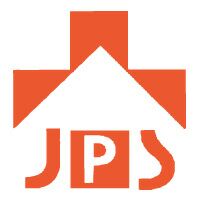 SIA „Jelgavas pilsētas slimnīca”Neauditēts starpperiodu finanšu pārskats par 2019.gada 9 mēnešiem.(pārskatā iekļauti operatīvie dati)SATURSPaziņojums par vadības atbildībuPamatojoties uz SIA “Jelgavas pilsētas slimnīca” valdes rīcībā esošo informāciju, SIA “Jelgavas pilsētas slimnīca” neauditētais starpperiodu finanšu pārskats par 2019.gada 9 mēnešiem, kas beidzas 2019.gada 30.jūnijs, ir sagatavots saskaņā ar spēkā esošo normatīvo aktu prasībām un sniedz patiesu un skaidru priekšstatu par sabiedrības aktīviem un pasīviem, finansiālo stāvokli un peļņu un zaudējumiem.Valdes loceklis								A.ĶipursPielikums no 8. līdz 18. lapai ir neatņemama šī finanšu pārskata sastāvdaļaValdes loceklis								A.ĶipursPārskatu sagatavoja: 							Galvenā grāmatvede I.KrauzePielikums no 8. līdz. 18.lapai ir neatņemama šī finanšu pārskata sastāvdaļaValdes loceklis								A.ĶipursPārskatu sagatavoja: 							Galvenā grāmatvede I.KrauzePielikums no 8. līdz. 18.lapai ir neatņemama šī finanšu pārskata sastāvdaļaValdes loceklis								A.ĶipursPārskatu sagatavoja: 							Galvenā grāmatvede I.KrauzePielikums no 8. līdz. 18.lapai ir neatņemama šī finanšu pārskata sastāvdaļaValdes loceklis								A.ĶipursPārskatu sagatavoja: 							Galvenā grāmatvede I.KrauzeFinanšu pārskata pielikums          I Pārskata sagatavošanas pamatnostādnesNeauditētais starpperiodu finanšu pārskats ir sagatavots atbilstoši 14.10.1992. likumam par “grāmatvedību”, 22.10.2015. likumam “Gada pārskatu un konsolidēto gada pārskatu likums”, 21.10.2003. MK noteikumiem Nr. 585 “Noteikumi par grāmatvedības kārtošanu un organizāciju”, 21.06.2011. MK noteikumi Nr. 481 “Noteikumi par naudas plūsmas pārskata un pašu kapitāla izmaiņu pārskata saturu un sagatavošanas kārtību”, 22.12.2015. MK noteikumiem Nr. 755 “Gada pārskatu un konsolidēto gada pārskatu likuma piemērošanas noteikumiem”II Skaidrojumi peļņas vai zaudējumu aprēķina posteņiemVI Skaidrojumi bilances posteņiemValdes loceklis								A.ĶipursPārskatu sagatavoja: 							Galvenā grāmatvede I.Krauze            2019.gada 29.oktobrisLpp.Paziņojums par vadības atbildībuPeļņas vai zaudējumu aprēķins34Bilance5Naudas plūsmas pārskats7PielikumsSkaidrojumi peļņas vai zaudējuma aprēķina posteņiem8Skaidrojums bilances posteņiem11PEĻŅAS VAI ZAUDĒJUMU APRĒĶINSPEĻŅAS VAI ZAUDĒJUMU APRĒĶINSPEĻŅAS VAI ZAUDĒJUMU APRĒĶINSPEĻŅAS VAI ZAUDĒJUMU APRĒĶINSPEĻŅAS VAI ZAUDĒJUMU APRĒĶINSPEĻŅAS VAI ZAUDĒJUMU APRĒĶINSPEĻŅAS VAI ZAUDĒJUMU APRĒĶINSPEĻŅAS VAI ZAUDĒJUMU APRĒĶINSPEĻŅAS VAI ZAUDĒJUMU APRĒĶINSPEĻŅAS VAI ZAUDĒJUMU APRĒĶINSPEĻŅAS VAI ZAUDĒJUMU APRĒĶINSPEĻŅAS VAI ZAUDĒJUMU APRĒĶINSPEĻŅAS VAI ZAUDĒJUMU APRĒĶINS(pēc izdevumu funkcijas)(pēc izdevumu funkcijas)(pēc izdevumu funkcijas)(pēc izdevumu funkcijas)(pēc izdevumu funkcijas)(pēc izdevumu funkcijas)(pēc izdevumu funkcijas)(pēc izdevumu funkcijas)(pēc izdevumu funkcijas)(pēc izdevumu funkcijas)(pēc izdevumu funkcijas)(pēc izdevumu funkcijas)(pēc izdevumu funkcijas)Piezīmes numursPiezīmes numurs2019201920182018EUREUREUREURNeto apgrozījumsNeto apgrozījumsNeto apgrozījumsNeto apgrozījumsNeto apgrozījumsNeto apgrozījumsNeto apgrozījums118 854 1168 854 11610 439 24910 439 249Pārdotās produkcijas ražošanas pašizmaksa, pārdoto preču vai sniegto pakalpojumu iegādes izmaksasPārdotās produkcijas ražošanas pašizmaksa, pārdoto preču vai sniegto pakalpojumu iegādes izmaksasPārdotās produkcijas ražošanas pašizmaksa, pārdoto preču vai sniegto pakalpojumu iegādes izmaksasPārdotās produkcijas ražošanas pašizmaksa, pārdoto preču vai sniegto pakalpojumu iegādes izmaksasPārdotās produkcijas ražošanas pašizmaksa, pārdoto preču vai sniegto pakalpojumu iegādes izmaksasPārdotās produkcijas ražošanas pašizmaksa, pārdoto preču vai sniegto pakalpojumu iegādes izmaksasPārdotās produkcijas ražošanas pašizmaksa, pārdoto preču vai sniegto pakalpojumu iegādes izmaksas22-8 385 414-8 385 414-10 052 991-10 052 991Bruto peļņa vai zaudējumiBruto peļņa vai zaudējumiBruto peļņa vai zaudējumiBruto peļņa vai zaudējumiBruto peļņa vai zaudējumiBruto peļņa vai zaudējumiBruto peļņa vai zaudējumi33468 702468 702386 258386 258Administrācijas izmaksasAdministrācijas izmaksasAdministrācijas izmaksasAdministrācijas izmaksasAdministrācijas izmaksasAdministrācijas izmaksasAdministrācijas izmaksas55-226 445-226 445-265 943-265 943Pārējie saimnieciskās darbības ieņēmumiPārējie saimnieciskās darbības ieņēmumiPārējie saimnieciskās darbības ieņēmumiPārējie saimnieciskās darbības ieņēmumiPārējie saimnieciskās darbības ieņēmumiPārējie saimnieciskās darbības ieņēmumiPārējie saimnieciskās darbības ieņēmumi66575 421575 421419 567419 567Pārējās saimnieciskās darbības izmaksasPārējās saimnieciskās darbības izmaksasPārējās saimnieciskās darbības izmaksasPārējās saimnieciskās darbības izmaksasPārējās saimnieciskās darbības izmaksasPārējās saimnieciskās darbības izmaksasPārējās saimnieciskās darbības izmaksas77-36 091-36 091-83 312-83 312Pārējie procentu ieņēmumi un tamlīdzīgi ieņēmumiPārējie procentu ieņēmumi un tamlīdzīgi ieņēmumiPārējie procentu ieņēmumi un tamlīdzīgi ieņēmumiPārējie procentu ieņēmumi un tamlīdzīgi ieņēmumiPārējie procentu ieņēmumi un tamlīdzīgi ieņēmumiPārējie procentu ieņēmumi un tamlīdzīgi ieņēmumiPārējie procentu ieņēmumi un tamlīdzīgi ieņēmumi880000Peļņa vai zaudējumi pirms uzņēmuma ienākuma  nodokļaPeļņa vai zaudējumi pirms uzņēmuma ienākuma  nodokļaPeļņa vai zaudējumi pirms uzņēmuma ienākuma  nodokļaPeļņa vai zaudējumi pirms uzņēmuma ienākuma  nodokļaPeļņa vai zaudējumi pirms uzņēmuma ienākuma  nodokļaPeļņa vai zaudējumi pirms uzņēmuma ienākuma  nodokļaPeļņa vai zaudējumi pirms uzņēmuma ienākuma  nodokļa99781 587781 587456 570456 570Peļņa vai zaudējumi pirms nodokļiemPeļņa vai zaudējumi pirms nodokļiemPeļņa vai zaudējumi pirms nodokļiemPeļņa vai zaudējumi pirms nodokļiemPeļņa vai zaudējumi pirms nodokļiemPeļņa vai zaudējumi pirms nodokļiemPeļņa vai zaudējumi pirms nodokļiem1010781 587781 587456 570456 570Uzņēmumu ienākuma nodoklis par pārskata gaduUzņēmumu ienākuma nodoklis par pārskata gaduUzņēmumu ienākuma nodoklis par pārskata gaduUzņēmumu ienākuma nodoklis par pārskata gaduUzņēmumu ienākuma nodoklis par pārskata gaduUzņēmumu ienākuma nodoklis par pārskata gaduUzņēmumu ienākuma nodoklis par pārskata gadu1111-314-314-427-427Pārskata gada peļņa vai zaudējumiPārskata gada peļņa vai zaudējumiPārskata gada peļņa vai zaudējumiPārskata gada peļņa vai zaudējumi1414781 273781 273456 143456 143BILANCEBILANCEBILANCEBILANCEBILANCEBILANCEBILANCEBILANCEBILANCEPiezīmes numurs30.09.201931.12.2018AKTĪVSEUREURIlgtermiņa ieguldījumiIlgtermiņa ieguldījumiIlgtermiņa ieguldījumiIlgtermiņa ieguldījumiIlgtermiņa ieguldījumiIlgtermiņa ieguldījumiNemateriālie ieguldījumiNemateriālie ieguldījumiNemateriālie ieguldījumiNemateriālie ieguldījumiNemateriālie ieguldījumiNemateriālie ieguldījumiCiti nemateriālie ieguldījumiCiti nemateriālie ieguldījumiCiti nemateriālie ieguldījumiCiti nemateriālie ieguldījumiCiti nemateriālie ieguldījumiCiti nemateriālie ieguldījumi15676821Nemateriālie ieguldījumi kopāNemateriālie ieguldījumi kopāNemateriālie ieguldījumi kopāNemateriālie ieguldījumi kopāNemateriālie ieguldījumi kopāNemateriālie ieguldījumi kopā16676821PamatlīdzekļiPamatlīdzekļiPamatlīdzekļiPamatlīdzekļiPamatlīdzekļiPamatlīdzekļiZemes gabali, ēkas un būves un ilggadīgie stādījumiZemes gabali, ēkas un būves un ilggadīgie stādījumiZemes gabali, ēkas un būves un ilggadīgie stādījumiZemes gabali, ēkas un būves un ilggadīgie stādījumiZemes gabali, ēkas un būves un ilggadīgie stādījumiZemes gabali, ēkas un būves un ilggadīgie stādījumi178 771 2285 687 917Pārējie pamatlīdzekļi un inventārsPārējie pamatlīdzekļi un inventārsPārējie pamatlīdzekļi un inventārsPārējie pamatlīdzekļi un inventārsPārējie pamatlīdzekļi un inventārsPārējie pamatlīdzekļi un inventārs182 024 1271 678 721Pamatlīdzekļu izveidošana un nepabeigto celtniecības objektu izmaksasPamatlīdzekļu izveidošana un nepabeigto celtniecības objektu izmaksasPamatlīdzekļu izveidošana un nepabeigto celtniecības objektu izmaksasPamatlīdzekļu izveidošana un nepabeigto celtniecības objektu izmaksasPamatlīdzekļu izveidošana un nepabeigto celtniecības objektu izmaksasPamatlīdzekļu izveidošana un nepabeigto celtniecības objektu izmaksas19256 2813 883 244Avansa maksājumi par pamatlīdzekļiemAvansa maksājumi par pamatlīdzekļiemAvansa maksājumi par pamatlīdzekļiemAvansa maksājumi par pamatlīdzekļiemAvansa maksājumi par pamatlīdzekļiemAvansa maksājumi par pamatlīdzekļiem014 670Pamatlīdzekļi kopāPamatlīdzekļi kopāPamatlīdzekļi kopāPamatlīdzekļi kopāPamatlīdzekļi kopāPamatlīdzekļi kopā2011 051 63611 264 552Ilgtermiņa ieguldījumi kopāIlgtermiņa ieguldījumi kopāIlgtermiņa ieguldījumi kopāIlgtermiņa ieguldījumi kopāIlgtermiņa ieguldījumi kopāIlgtermiņa ieguldījumi kopā2111 052 31211 265 373Apgrozāmie līdzekļiApgrozāmie līdzekļiApgrozāmie līdzekļiApgrozāmie līdzekļiApgrozāmie līdzekļiApgrozāmie līdzekļiKrājumiKrājumiKrājumiKrājumiKrājumiKrājumiIzejvielas, pamatmateriāli un palīgmateriāliIzejvielas, pamatmateriāli un palīgmateriāliIzejvielas, pamatmateriāli un palīgmateriāliIzejvielas, pamatmateriāli un palīgmateriāliIzejvielas, pamatmateriāli un palīgmateriāliIzejvielas, pamatmateriāli un palīgmateriāli22166 052126 914Avansa maksājumi par precēmAvansa maksājumi par precēmAvansa maksājumi par precēmAvansa maksājumi par precēmAvansa maksājumi par precēmAvansa maksājumi par precēm230267Krājumi kopāKrājumi kopāKrājumi kopāKrājumi kopāKrājumi kopāKrājumi kopā24166 052127 181DebitoriDebitoriDebitoriDebitoriDebitoriDebitoriPircēju un pasūtītāju parādiPircēju un pasūtītāju parādiPircēju un pasūtītāju parādiPircēju un pasūtītāju parādiPircēju un pasūtītāju parādiPircēju un pasūtītāju parādi25234 014229 807Citi debitoriCiti debitoriCiti debitoriCiti debitoriCiti debitoriCiti debitori2622 41442 428Nākamo periodu izmaksasNākamo periodu izmaksasNākamo periodu izmaksasNākamo periodu izmaksasNākamo periodu izmaksasNākamo periodu izmaksas271 5231 163Debitori kopāDebitori kopāDebitori kopāDebitori kopāDebitori kopāDebitori kopā28257 951273 398NaudaNaudaNaudaNaudaNaudaNauda292 610 4001 857 962Apgrozāmie līdzekļi kopāApgrozāmie līdzekļi kopāApgrozāmie līdzekļi kopāApgrozāmie līdzekļi kopāApgrozāmie līdzekļi kopāApgrozāmie līdzekļi kopā303 034 4032 258 541AKTĪVS KOPĀAKTĪVS KOPĀAKTĪVS KOPĀAKTĪVS KOPĀAKTĪVS KOPĀAKTĪVS KOPĀ3114 086 71513 523 914BILANCEBILANCEBILANCEBILANCEBILANCEBILANCEBILANCEBILANCEBILANCEBILANCEBILANCEBILANCEBILANCEBILANCEBILANCEBILANCEBILANCEPiezīmes numursPiezīmes numursPiezīmes numurs30.09.201930.09.201930.09.201930.09.201930.09.201931.12.201831.12.201831.12.2018PASĪVSEUREUREUREUREUREUREUREURPašu kapitālsPašu kapitālsPašu kapitālsPašu kapitālsPašu kapitālsPašu kapitālsAkciju vai daļu kapitāls (pamatkapitāls)Akciju vai daļu kapitāls (pamatkapitāls)Akciju vai daļu kapitāls (pamatkapitāls)Akciju vai daļu kapitāls (pamatkapitāls)Akciju vai daļu kapitāls (pamatkapitāls)Akciju vai daļu kapitāls (pamatkapitāls)3232323 075 5393 075 5393 075 5393 075 5393 075 5393 075 5393 075 5393 075 539Ilgtermiņa ieguldījumu pārvērtēšanas rezerveIlgtermiņa ieguldījumu pārvērtēšanas rezerveIlgtermiņa ieguldījumu pārvērtēšanas rezerveIlgtermiņa ieguldījumu pārvērtēšanas rezerveIlgtermiņa ieguldījumu pārvērtēšanas rezerveIlgtermiņa ieguldījumu pārvērtēšanas rezerve333333206206206206206206206206Rezerves:Rezerves:Rezerves:Rezerves:Rezerves:Rezerves:d) rezerves, kas novirzītas attīstībaid) rezerves, kas novirzītas attīstībaid) rezerves, kas novirzītas attīstībaid) rezerves, kas novirzītas attīstībaid) rezerves, kas novirzītas attīstībaid) rezerves, kas novirzītas attīstībai3434343 686 5223 686 5223 686 5223 686 5223 686 5223 686 5223 686 5223 686 522Nesadalītā peļņa:Nesadalītā peļņa:Nesadalītā peļņa:Nesadalītā peļņa:Nesadalītā peļņa:Nesadalītā peļņa:a) iepriekšējo gadu nesadalītā peļņa vai nesegtie zaudējumia) iepriekšējo gadu nesadalītā peļņa vai nesegtie zaudējumia) iepriekšējo gadu nesadalītā peļņa vai nesegtie zaudējumia) iepriekšējo gadu nesadalītā peļņa vai nesegtie zaudējumia) iepriekšējo gadu nesadalītā peļņa vai nesegtie zaudējumia) iepriekšējo gadu nesadalītā peļņa vai nesegtie zaudējumi353535456 143456 143456 143456 143456 143b) pārskata gada peļņa vai zaudējumib) pārskata gada peļņa vai zaudējumib) pārskata gada peļņa vai zaudējumib) pārskata gada peļņa vai zaudējumib) pārskata gada peļņa vai zaudējumib) pārskata gada peļņa vai zaudējumi363636781 273781 273781 273781 273781 273456 143456 143456 143Pašu kapitāls kopāPašu kapitāls kopāPašu kapitāls kopāPašu kapitāls kopāPašu kapitāls kopāPašu kapitāls kopā3737377 999 6837 999 6837 999 6837 999 6837 999 6837 218 4107 218 4107 218 410KreditoriKreditoriKreditoriKreditoriKreditoriKreditoriIlgtermiņa kreditoriIlgtermiņa kreditoriIlgtermiņa kreditoriIlgtermiņa kreditoriIlgtermiņa kreditoriIlgtermiņa kreditoriNākamo periodu ieņēmumiNākamo periodu ieņēmumiNākamo periodu ieņēmumiNākamo periodu ieņēmumiNākamo periodu ieņēmumiNākamo periodu ieņēmumi4040403 462 6743 462 6743 462 6743 462 6743 462 6743 462 6743 462 6743 462 674Ilgtermiņa kreditori kopāIlgtermiņa kreditori kopāIlgtermiņa kreditori kopāIlgtermiņa kreditori kopāIlgtermiņa kreditori kopāIlgtermiņa kreditori kopā4242423 462 6743 462 6743 462 6743 462 6743 462 6743 462 6743 462 6743 462 674Īstermiņa kreditoriĪstermiņa kreditoriĪstermiņa kreditoriĪstermiņa kreditoriĪstermiņa kreditoriĪstermiņa kreditoriNo pircējiem saņemtie avansiNo pircējiem saņemtie avansiNo pircējiem saņemtie avansiNo pircējiem saņemtie avansiNo pircējiem saņemtie avansiNo pircējiem saņemtie avansi4343431 454 3101 454 3101 454 3101 454 3101 454 3101 454 3101 454 3101 454 310Parādi piegādātājiem un darbuzņēmējiemParādi piegādātājiem un darbuzņēmējiemParādi piegādātājiem un darbuzņēmējiemParādi piegādātājiem un darbuzņēmējiemParādi piegādātājiem un darbuzņēmējiemParādi piegādātājiem un darbuzņēmējiem444444128 710128 710128 710128 710128 710113 041113 041113 041Nodokļi un valsts sociālās apdrošināšanas obligātās iemaksasNodokļi un valsts sociālās apdrošināšanas obligātās iemaksasNodokļi un valsts sociālās apdrošināšanas obligātās iemaksasNodokļi un valsts sociālās apdrošināšanas obligātās iemaksasNodokļi un valsts sociālās apdrošināšanas obligātās iemaksasNodokļi un valsts sociālās apdrošināšanas obligātās iemaksas454545292 898292 898292 898292 898292 898265 945265 945265 945Pārējie kreditoriPārējie kreditoriPārējie kreditoriPārējie kreditoriPārējie kreditoriPārējie kreditori464646349 692349 692349 692349 692349 692346 110346 110346 110Nākamo periodu ieņēmumiNākamo periodu ieņēmumiNākamo periodu ieņēmumiNākamo periodu ieņēmumiNākamo periodu ieņēmumiNākamo periodu ieņēmumi47474787 42387 42387 42387 42387 423349 679349 679349 679Uzkrātās saistībasUzkrātās saistībasUzkrātās saistībasUzkrātās saistībasUzkrātās saistībasUzkrātās saistības484848311 325311 325311 325311 325311 325313 745313 745313 745Īstermiņa kreditori kopāĪstermiņa kreditori kopāĪstermiņa kreditori kopāĪstermiņa kreditori kopāĪstermiņa kreditori kopāĪstermiņa kreditori kopā4949492 624 3582 624 3582 624 3582 624 3582 624 3582 842 8302 842 8302 842 830Kreditori kopāKreditori kopāKreditori kopāKreditori kopāKreditori kopāKreditori kopā5050506 087 0326 087 0326 087 0326 087 0326 087 0326 305 5046 305 5046 305 504PASĪVS KOPĀPASĪVS KOPĀPASĪVS KOPĀPASĪVS KOPĀPASĪVS KOPĀPASĪVS KOPĀ51515114 086 71514 086 71514 086 71514 086 71514 086 71513 523 91413 523 91413 523 914NAUDAS PLŪSMAS PĀRSKATSNAUDAS PLŪSMAS PĀRSKATSNAUDAS PLŪSMAS PĀRSKATSNAUDAS PLŪSMAS PĀRSKATSNAUDAS PLŪSMAS PĀRSKATSNAUDAS PLŪSMAS PĀRSKATSNAUDAS PLŪSMAS PĀRSKATSNAUDAS PLŪSMAS PĀRSKATSNAUDAS PLŪSMAS PĀRSKATS(tieša metode)(tieša metode)(tieša metode)(tieša metode)(tieša metode)(tieša metode)(tieša metode)(tieša metode)(tieša metode)20192018EUREURPamatdarbības naudas plūsmaPamatdarbības naudas plūsmaPamatdarbības naudas plūsmaPamatdarbības naudas plūsmaPamatdarbības naudas plūsmaPamatdarbības naudas plūsmaPamatdarbības naudas plūsmaIeņēmumi no preču pārdošanas un pakalpojumu sniegšanas Ieņēmumi no preču pārdošanas un pakalpojumu sniegšanas Ieņēmumi no preču pārdošanas un pakalpojumu sniegšanas Ieņēmumi no preču pārdošanas un pakalpojumu sniegšanas Ieņēmumi no preču pārdošanas un pakalpojumu sniegšanas Ieņēmumi no preču pārdošanas un pakalpojumu sniegšanas Ieņēmumi no preču pārdošanas un pakalpojumu sniegšanas 8 858 63910 179 540Maksājumi piegādātājiem, darbiniekiem, pārējiem pamatdarbības izdevumiemMaksājumi piegādātājiem, darbiniekiem, pārējiem pamatdarbības izdevumiemMaksājumi piegādātājiem, darbiniekiem, pārējiem pamatdarbības izdevumiemMaksājumi piegādātājiem, darbiniekiem, pārējiem pamatdarbības izdevumiemMaksājumi piegādātājiem, darbiniekiem, pārējiem pamatdarbības izdevumiemMaksājumi piegādātājiem, darbiniekiem, pārējiem pamatdarbības izdevumiemMaksājumi piegādātājiem, darbiniekiem, pārējiem pamatdarbības izdevumiem-7 701 885-9 035 182Pārējie pamatdarbības ieņēmumi (+) vai izdevumi (-)Pārējie pamatdarbības ieņēmumi (+) vai izdevumi (-)Pārējie pamatdarbības ieņēmumi (+) vai izdevumi (-)Pārējie pamatdarbības ieņēmumi (+) vai izdevumi (-)Pārējie pamatdarbības ieņēmumi (+) vai izdevumi (-)Pārējie pamatdarbības ieņēmumi (+) vai izdevumi (-)Pārējie pamatdarbības ieņēmumi (+) vai izdevumi (-)14 143114 863Bruto pamatdarbības naudas plūsmaBruto pamatdarbības naudas plūsmaBruto pamatdarbības naudas plūsmaBruto pamatdarbības naudas plūsmaBruto pamatdarbības naudas plūsmaBruto pamatdarbības naudas plūsmaBruto pamatdarbības naudas plūsma1 170 8971 259 221Izdevumi uzņēmumu ienākuma nodokļa maksājumiem Izdevumi uzņēmumu ienākuma nodokļa maksājumiem Izdevumi uzņēmumu ienākuma nodokļa maksājumiem Izdevumi uzņēmumu ienākuma nodokļa maksājumiem Izdevumi uzņēmumu ienākuma nodokļa maksājumiem Izdevumi uzņēmumu ienākuma nodokļa maksājumiem Izdevumi uzņēmumu ienākuma nodokļa maksājumiem -285-8 280Naudas plūsma pirms ārkārtas posteņiemNaudas plūsma pirms ārkārtas posteņiemNaudas plūsma pirms ārkārtas posteņiemNaudas plūsma pirms ārkārtas posteņiemNaudas plūsma pirms ārkārtas posteņiemNaudas plūsma pirms ārkārtas posteņiemNaudas plūsma pirms ārkārtas posteņiem1 170 6121 250 941Pamatdarbības neto naudas plūsmaPamatdarbības neto naudas plūsmaPamatdarbības neto naudas plūsmaPamatdarbības neto naudas plūsmaPamatdarbības neto naudas plūsmaPamatdarbības neto naudas plūsmaPamatdarbības neto naudas plūsma1 170 6121 250 941Ieguldīšanas darbības naudas plūsmaIeguldīšanas darbības naudas plūsmaIeguldīšanas darbības naudas plūsmaIeguldīšanas darbības naudas plūsmaIeguldīšanas darbības naudas plūsmaIeguldīšanas darbības naudas plūsmaIeguldīšanas darbības naudas plūsmaPamatlīdzekļu un nemateriālo ieguldījumu iegādePamatlīdzekļu un nemateriālo ieguldījumu iegādePamatlīdzekļu un nemateriālo ieguldījumu iegādePamatlīdzekļu un nemateriālo ieguldījumu iegādePamatlīdzekļu un nemateriālo ieguldījumu iegādePamatlīdzekļu un nemateriālo ieguldījumu iegādePamatlīdzekļu un nemateriālo ieguldījumu iegāde-418 174-3 147 762Ieguldīšanas darbības neto naudas plūsmaIeguldīšanas darbības neto naudas plūsmaIeguldīšanas darbības neto naudas plūsmaIeguldīšanas darbības neto naudas plūsmaIeguldīšanas darbības neto naudas plūsmaIeguldīšanas darbības neto naudas plūsmaIeguldīšanas darbības neto naudas plūsma-418 174-3 147 762Finansēšanas darbības naudas plūsmaFinansēšanas darbības naudas plūsmaFinansēšanas darbības naudas plūsmaFinansēšanas darbības naudas plūsmaFinansēšanas darbības naudas plūsmaFinansēšanas darbības naudas plūsmaFinansēšanas darbības naudas plūsmaIeņēmumi no akciju un obligāciju emisijas vai kapitāla līdzdalības daļu ieguldījumiemIeņēmumi no akciju un obligāciju emisijas vai kapitāla līdzdalības daļu ieguldījumiemIeņēmumi no akciju un obligāciju emisijas vai kapitāla līdzdalības daļu ieguldījumiemIeņēmumi no akciju un obligāciju emisijas vai kapitāla līdzdalības daļu ieguldījumiemIeņēmumi no akciju un obligāciju emisijas vai kapitāla līdzdalības daļu ieguldījumiemIeņēmumi no akciju un obligāciju emisijas vai kapitāla līdzdalības daļu ieguldījumiemIeņēmumi no akciju un obligāciju emisijas vai kapitāla līdzdalības daļu ieguldījumiem00Saņemtās subsīdijas, dotācijas, dāvinājumi vai ziedojumiSaņemtās subsīdijas, dotācijas, dāvinājumi vai ziedojumiSaņemtās subsīdijas, dotācijas, dāvinājumi vai ziedojumiSaņemtās subsīdijas, dotācijas, dāvinājumi vai ziedojumiSaņemtās subsīdijas, dotācijas, dāvinājumi vai ziedojumiSaņemtās subsīdijas, dotācijas, dāvinājumi vai ziedojumiSaņemtās subsīdijas, dotācijas, dāvinājumi vai ziedojumi0938 541Finansēšanas darbības neto naudas plūsmaFinansēšanas darbības neto naudas plūsmaFinansēšanas darbības neto naudas plūsmaFinansēšanas darbības neto naudas plūsmaFinansēšanas darbības neto naudas plūsmaFinansēšanas darbības neto naudas plūsmaFinansēšanas darbības neto naudas plūsma0938 541Ārvalstu valūtas kursu svārstību rezultātsĀrvalstu valūtas kursu svārstību rezultātsĀrvalstu valūtas kursu svārstību rezultātsĀrvalstu valūtas kursu svārstību rezultātsĀrvalstu valūtas kursu svārstību rezultātsĀrvalstu valūtas kursu svārstību rezultāts00Naudas un tās ekvivalentu neto pieaugums/ (samazinājums)Naudas un tās ekvivalentu neto pieaugums/ (samazinājums)Naudas un tās ekvivalentu neto pieaugums/ (samazinājums)Naudas un tās ekvivalentu neto pieaugums/ (samazinājums)Naudas un tās ekvivalentu neto pieaugums/ (samazinājums)Naudas un tās ekvivalentu neto pieaugums/ (samazinājums)752 438-958 280Nauda un tās ekvivalenti perioda sākumā Nauda un tās ekvivalenti perioda sākumā Nauda un tās ekvivalenti perioda sākumā Nauda un tās ekvivalenti perioda sākumā Nauda un tās ekvivalenti perioda sākumā Nauda un tās ekvivalenti perioda sākumā 1 857 9622 816 242Nauda un tās ekvivalenti perioda beigās Nauda un tās ekvivalenti perioda beigās Nauda un tās ekvivalenti perioda beigās Nauda un tās ekvivalenti perioda beigās Nauda un tās ekvivalenti perioda beigās Nauda un tās ekvivalenti perioda beigās 2 610 4001 857 962(16)Nemateriālie ieguldījumiNemateriālie ieguldījumiNemateriālie ieguldījumiCiti nemateriālie ieguldījumiNemateriālie ieguldījumi kopāEUREURSākotnējā vērtība 01.01.2019Sākotnējā vērtība 01.01.2019Sākotnējā vērtība 01.01.201940 16440 164Iegādāts Iegādāts Iegādāts 137137Likvidēts Likvidēts Likvidēts 00Sākotnējā vērtība 30.09.2019Sākotnējā vērtība 30.09.2019Sākotnējā vērtība 30.09.201940 30140 301Uzkrātais nolietojums 01.01.2019Uzkrātais nolietojums 01.01.2019Uzkrātais nolietojums 01.01.201939 34339 343Aprēķinātais nolietojums Aprēķinātais nolietojums Aprēķinātais nolietojums 282282Likvidēto ieguldījumu nolietojums Likvidēto ieguldījumu nolietojums Likvidēto ieguldījumu nolietojums 0Uzkrātais nolietojums 30.09.2019Uzkrātais nolietojums 30.09.2019Uzkrātais nolietojums 30.09.201939 62539 625Atlikusī vērtība 01.01.2019Atlikusī vērtība 01.01.2019Atlikusī vērtība 01.01.2019821821Atlikusī vērtība 30.09.2019Atlikusī vērtība 30.09.2019Atlikusī vērtība 30.09.2019676676 (20)Pamatlīdzekļu kustības pārskatsPamatlīdzekļu kustības pārskatsPamatlīdzekļu kustības pārskatsPamatlīdzekļu kustības pārskatsPamatlīdzekļu kustības pārskatsĒkas un būvesZemes gabaliPārējie pamatlīdzekļiPamatlīdzekļu izveidošana un nepabeigto celtniecības objektu izmaksasAvansa maksājumi par pamatlīdzekļiemPamatlīdzekļi kopāEUREUREUREUREUREURSākotnējā vērtība 01.01.2019Sākotnējā vērtība 01.01.2019Sākotnējā vērtība 01.01.20199 972 87534 7637 042 0553 883 24414 67020 947 607Iegādāts Iegādāts Iegādāts 103 502613 3561 251718 109   Nodots ekspluatācijā   Nodots ekspluatācijā   Nodots ekspluatācijā3 493 323746 858-4 240 319-138Likvidēts Likvidēts Likvidēts -139 157-15 921-155 078Pārvietots uz citu posteniPārvietots uz citu posteniPārvietots uz citu posteni0PārvērtētsPārvērtētsPārvērtēts0Sākotnējā vērtība 30.09.2019Sākotnējā vērtība 30.09.2019Sākotnējā vērtība 30.09.201913 466 19834 7637 753 258256 281021 510 500Uzkrātais nolietojums 01.01.2019Uzkrātais nolietojums 01.01.2019Uzkrātais nolietojums 01.01.20194 319 7215 363 334009 683 055Aprēķinātais nolietojums Aprēķinātais nolietojums Aprēķinātais nolietojums 410 012503 321913 333Likvidēto pamatlīdzekļu nolietojumsLikvidēto pamatlīdzekļu nolietojumsLikvidēto pamatlīdzekļu nolietojums-137 524-137 524Pārvietoto uz citu posteni nolietojums Pārvietoto uz citu posteni nolietojums Pārvietoto uz citu posteni nolietojums Pārvērtēto nolietojumsPārvērtēto nolietojumsPārvērtēto nolietojumsUzkrātais nolietojums 30.09.2019Uzkrātais nolietojums 30.09.2019Uzkrātais nolietojums 30.09.20194 729 7335 729 1310010 458 864Atlikusī vērtība 01.01.2019Atlikusī vērtība 01.01.2019Atlikusī vērtība 01.01.20195 653 15434 7631 678 7213 883 24414 67011 264 552Atlikusī vērtība 30.09.2019Atlikusī vērtība 30.09.2019Atlikusī vērtība 30.09.20198 736 46534 7632 024 127256 281011 051 636Apgrozāmie līdzekļiApgrozāmie līdzekļiApgrozāmie līdzekļiApgrozāmie līdzekļiApgrozāmie līdzekļiApgrozāmie līdzekļiApgrozāmie līdzekļiApgrozāmie līdzekļiKrājumiKrājumi(22)Izejvielas, pamatmateriāli un palīgmateriāliIzejvielas, pamatmateriāli un palīgmateriāliIzejvielas, pamatmateriāli un palīgmateriāliIzejvielas, pamatmateriāli un palīgmateriāliIzejvielas, pamatmateriāli un palīgmateriāliIzejvielas, pamatmateriāli un palīgmateriāliIzejvielas, pamatmateriāli un palīgmateriāliIzejvielas, pamatmateriāli un palīgmateriāliIzejvielas, pamatmateriāli un palīgmateriāliIzejvielas, pamatmateriāli un palīgmateriāliIzejvielas, pamatmateriāli un palīgmateriāliIzejvielas, pamatmateriāli un palīgmateriāli30.09.201930.09.201931.12.201831.12.2018(+/-)(+/-)EUREUREUREURMedikamentiMedikamentiMedikamentiMedikamentiMedikamentiMedikamentiMedikamentiMedikamentiMedikamentiMedikamentiMedikamentiMedikamenti155 032155 032115 190115 19039 84239 842ProduktiProduktiProduktiProduktiProduktiProduktiProduktiProduktiProduktiProduktiProduktiProdukti3 0203 0203 4403 440-420-420MateriāliMateriāliMateriāliMateriāliMateriāliMateriāliMateriāliMateriāliMateriāliMateriāliMateriāliMateriāli6 5196 5195 4515 4511 0681 068Saimnieciskais un mīkstais inventārsSaimnieciskais un mīkstais inventārsSaimnieciskais un mīkstais inventārsSaimnieciskais un mīkstais inventārsSaimnieciskais un mīkstais inventārsSaimnieciskais un mīkstais inventārsSaimnieciskais un mīkstais inventārsSaimnieciskais un mīkstais inventārsSaimnieciskais un mīkstais inventārsSaimnieciskais un mīkstais inventārsSaimnieciskais un mīkstais inventārsSaimnieciskais un mīkstais inventārs1 4811 4812 8332 833-1 352-1 352KopāKopā166 052166 052126 914126 91439 13839 138(25)Pircēju un pasūtītāju parādiPircēju un pasūtītāju parādiPircēju un pasūtītāju parādiPircēju un pasūtītāju parādiPircēju un pasūtītāju parādiPircēju un pasūtītāju parādiPircēju un pasūtītāju parādiPircēju un pasūtītāju parādiPircēju un pasūtītāju parādiPircēju un pasūtītāju parādiPircēju un pasūtītāju parādiPircēju un pasūtītāju parādi30.09.201930.09.201931.12.201831.12.2018(+/-)(+/-)EUREUREUREURPircēju un pasūtītāju parādu uzskaites vērtībaPircēju un pasūtītāju parādu uzskaites vērtībaPircēju un pasūtītāju parādu uzskaites vērtībaPircēju un pasūtītāju parādu uzskaites vērtībaPircēju un pasūtītāju parādu uzskaites vērtībaPircēju un pasūtītāju parādu uzskaites vērtībaPircēju un pasūtītāju parādu uzskaites vērtībaPircēju un pasūtītāju parādu uzskaites vērtībaPircēju un pasūtītāju parādu uzskaites vērtībaPircēju un pasūtītāju parādu uzskaites vērtībaPircēju un pasūtītāju parādu uzskaites vērtībaPircēju un pasūtītāju parādu uzskaites vērtībabezskaidras naudas norēķini ar pacientiembezskaidras naudas norēķini ar pacientiembezskaidras naudas norēķini ar pacientiembezskaidras naudas norēķini ar pacientiembezskaidras naudas norēķini ar pacientiembezskaidras naudas norēķini ar pacientiembezskaidras naudas norēķini ar pacientiembezskaidras naudas norēķini ar pacientiem9059051 9581 958-1 053-1 053ar veselības apdrošināšanas sabiedrībāmar veselības apdrošināšanas sabiedrībāmar veselības apdrošināšanas sabiedrībāmar veselības apdrošināšanas sabiedrībāmar veselības apdrošināšanas sabiedrībāmar veselības apdrošināšanas sabiedrībāmar veselības apdrošināšanas sabiedrībāmar veselības apdrošināšanas sabiedrībām7 1227 1229 0759 075-1 953-1 953ar Nacionālo Veselības dienestuar Nacionālo Veselības dienestuar Nacionālo Veselības dienestuar Nacionālo Veselības dienestuar Nacionālo Veselības dienestuar Nacionālo Veselības dienestuar Nacionālo Veselības dienestuar Nacionālo Veselības dienestu138 642138 642152 657152 657-14 015-14 015ar Valsts asins donoru centruar Valsts asins donoru centruar Valsts asins donoru centruar Valsts asins donoru centruar Valsts asins donoru centruar Valsts asins donoru centruar Valsts asins donoru centruar Valsts asins donoru centru6 8176 8177 7677 767-950-950ar citām ārstniecības iestādēm ar citām ārstniecības iestādēm ar citām ārstniecības iestādēm ar citām ārstniecības iestādēm ar citām ārstniecības iestādēm ar citām ārstniecības iestādēm ar citām ārstniecības iestādēm ar citām ārstniecības iestādēm 500500333333167167norēķini ar pacientiem par nesamaksātajām pacientu iemaksāmnorēķini ar pacientiem par nesamaksātajām pacientu iemaksāmnorēķini ar pacientiem par nesamaksātajām pacientu iemaksāmnorēķini ar pacientiem par nesamaksātajām pacientu iemaksāmnorēķini ar pacientiem par nesamaksātajām pacientu iemaksāmnorēķini ar pacientiem par nesamaksātajām pacientu iemaksāmnorēķini ar pacientiem par nesamaksātajām pacientu iemaksāmnorēķini ar pacientiem par nesamaksātajām pacientu iemaksām80 02880 02858 01758 01722 01122 011KopāKopā234 014234 014229 807229 8074 2074 207(26)Citi debitoriCiti debitoriCiti debitoriCiti debitoriCiti debitoriCiti debitoriCiti debitoriCiti debitoriCiti debitoriCiti debitoriCiti debitoriCiti debitori30.09.201930.09.201931.12.201831.12.2018(+/-)(+/-)EUREUREUREURDebitorsDebitorsDebitorsDebitorsDebitorsDebitorsDebitorsDebitorsDebitorsDebitorsDebitorsDebitors22 41422 41418 01118 0114 4034 403Telpu nomaTelpu nomaTelpu nomaTelpu noma2 7282 7282 9602 960-232-232Drošības naudaDrošības naudaDrošības naudaDrošības nauda251251274274-23-23Citi pakalpojumiCiti pakalpojumiCiti pakalpojumiCiti pakalpojumi19 43519 43514 77714 7774 6584 658Norēķini ar personāluNorēķini ar personāluNorēķini ar personāluNorēķini ar personālu000000Nodokļu pārmaksaNodokļu pārmaksaNodokļu pārmaksaNodokļu pārmaksaNodokļu pārmaksaNodokļu pārmaksaNodokļu pārmaksaNodokļu pārmaksaNodokļu pārmaksaNodokļu pārmaksaNodokļu pārmaksaNodokļu pārmaksa0024 41724 417-24 417-24 417KopāKopā22 41422 41442 42842 428-20 014-20 014(27)Nākamo periodu izmaksasNākamo periodu izmaksasNākamo periodu izmaksasNākamo periodu izmaksasNākamo periodu izmaksasNākamo periodu izmaksasNākamo periodu izmaksasNākamo periodu izmaksasNākamo periodu izmaksasNākamo periodu izmaksasNākamo periodu izmaksasNākamo periodu izmaksas30.09.201930.09.201931.12.201831.12.2018(+/-)(+/-)EUREUREUREURApdrošināšanaApdrošināšanaApdrošināšanaApdrošināšanaApdrošināšanaApdrošināšanaApdrošināšanaApdrošināšanaApdrošināšanaApdrošināšanaApdrošināšanaApdrošināšana633633297297336336Periodiskie izdevumiPeriodiskie izdevumiPeriodiskie izdevumiPeriodiskie izdevumiPeriodiskie izdevumiPeriodiskie izdevumiPeriodiskie izdevumiPeriodiskie izdevumiPeriodiskie izdevumiPeriodiskie izdevumiPeriodiskie izdevumiPeriodiskie izdevumi78478478478400Abonēšanas maksājumiAbonēšanas maksājumiAbonēšanas maksājumiAbonēšanas maksājumiAbonēšanas maksājumiAbonēšanas maksājumiAbonēšanas maksājumiAbonēšanas maksājumiAbonēšanas maksājumiAbonēšanas maksājumiAbonēšanas maksājumiAbonēšanas maksājumi10610682822424KopāKopā1 5231 5231 1631 163360360(29)NaudaNauda30.09.201930.09.201931.12.201831.12.2018(+/-)(+/-)EUREUREUREURKaseKaseKaseKaseKaseKaseKaseKaseKaseKaseKaseKase6 2986 2986 1766 176122122Norēķinu kontiNorēķinu kontiNorēķinu kontiNorēķinu kontiNorēķinu kontiNorēķinu kontiNorēķinu kontiNorēķinu kontiNorēķinu kontiNorēķinu kontiNorēķinu kontiNorēķinu konti2 604 1022 604 1021 685 9041 685 904918 198918 198Valsts kase ERAF projektiValsts kase ERAF projektiValsts kase ERAF projektiValsts kase ERAF projektiValsts kase ERAF projektiValsts kase ERAF projektiValsts kase ERAF projektiValsts kase ERAF projektiValsts kase ERAF projektiValsts kase ERAF projektiValsts kase ERAF projektiValsts kase ERAF projekti00159 902159 902-159 902-159 902Nauda ceļāNauda ceļāNauda ceļāNauda ceļāNauda ceļāNauda ceļāNauda ceļāNauda ceļāNauda ceļāNauda ceļāNauda ceļāNauda ceļā005 9805 980-5 980-5 9802 610 4002 610 4001 857 9621 857 962752 438752 438(32)Akciju vai daļu kapitāls (pamatkapitāls)Akciju vai daļu kapitāls (pamatkapitāls)Akciju vai daļu kapitāls (pamatkapitāls)Akciju vai daļu kapitāls (pamatkapitāls)Akciju vai daļu kapitāls (pamatkapitāls)Akciju vai daļu kapitāls (pamatkapitāls)Akciju vai daļu kapitāls (pamatkapitāls)Akciju vai daļu kapitāls (pamatkapitāls)Akciju vai daļu kapitāls (pamatkapitāls)Akciju vai daļu kapitāls (pamatkapitāls)2019. gada 30. septembrī pamatkapitālu veido 3 075 539 daļas, kuru nominālvērtība ir viens eiro. Visas kapitāldaļas pieder 100% Jelgavas domei.2019. gada 30. septembrī pamatkapitālu veido 3 075 539 daļas, kuru nominālvērtība ir viens eiro. Visas kapitāldaļas pieder 100% Jelgavas domei.2019. gada 30. septembrī pamatkapitālu veido 3 075 539 daļas, kuru nominālvērtība ir viens eiro. Visas kapitāldaļas pieder 100% Jelgavas domei.2019. gada 30. septembrī pamatkapitālu veido 3 075 539 daļas, kuru nominālvērtība ir viens eiro. Visas kapitāldaļas pieder 100% Jelgavas domei.2019. gada 30. septembrī pamatkapitālu veido 3 075 539 daļas, kuru nominālvērtība ir viens eiro. Visas kapitāldaļas pieder 100% Jelgavas domei.2019. gada 30. septembrī pamatkapitālu veido 3 075 539 daļas, kuru nominālvērtība ir viens eiro. Visas kapitāldaļas pieder 100% Jelgavas domei.2019. gada 30. septembrī pamatkapitālu veido 3 075 539 daļas, kuru nominālvērtība ir viens eiro. Visas kapitāldaļas pieder 100% Jelgavas domei.2019. gada 30. septembrī pamatkapitālu veido 3 075 539 daļas, kuru nominālvērtība ir viens eiro. Visas kapitāldaļas pieder 100% Jelgavas domei.2019. gada 30. septembrī pamatkapitālu veido 3 075 539 daļas, kuru nominālvērtība ir viens eiro. Visas kapitāldaļas pieder 100% Jelgavas domei.2019. gada 30. septembrī pamatkapitālu veido 3 075 539 daļas, kuru nominālvērtība ir viens eiro. Visas kapitāldaļas pieder 100% Jelgavas domei.2019. gada 30. septembrī pamatkapitālu veido 3 075 539 daļas, kuru nominālvērtība ir viens eiro. Visas kapitāldaļas pieder 100% Jelgavas domei.2019. gada 30. septembrī pamatkapitālu veido 3 075 539 daļas, kuru nominālvērtība ir viens eiro. Visas kapitāldaļas pieder 100% Jelgavas domei.2019. gada 30. septembrī pamatkapitālu veido 3 075 539 daļas, kuru nominālvērtība ir viens eiro. Visas kapitāldaļas pieder 100% Jelgavas domei.2019. gada 30. septembrī pamatkapitālu veido 3 075 539 daļas, kuru nominālvērtība ir viens eiro. Visas kapitāldaļas pieder 100% Jelgavas domei.2019. gada 30. septembrī pamatkapitālu veido 3 075 539 daļas, kuru nominālvērtība ir viens eiro. Visas kapitāldaļas pieder 100% Jelgavas domei.2019. gada 30. septembrī pamatkapitālu veido 3 075 539 daļas, kuru nominālvērtība ir viens eiro. Visas kapitāldaļas pieder 100% Jelgavas domei.2019. gada 30. septembrī pamatkapitālu veido 3 075 539 daļas, kuru nominālvērtība ir viens eiro. Visas kapitāldaļas pieder 100% Jelgavas domei.2019. gada 30. septembrī pamatkapitālu veido 3 075 539 daļas, kuru nominālvērtība ir viens eiro. Visas kapitāldaļas pieder 100% Jelgavas domei.2019. gada 30. septembrī pamatkapitālu veido 3 075 539 daļas, kuru nominālvērtība ir viens eiro. Visas kapitāldaļas pieder 100% Jelgavas domei.2019. gada 30. septembrī pamatkapitālu veido 3 075 539 daļas, kuru nominālvērtība ir viens eiro. Visas kapitāldaļas pieder 100% Jelgavas domei.2019. gada 30. septembrī pamatkapitālu veido 3 075 539 daļas, kuru nominālvērtība ir viens eiro. Visas kapitāldaļas pieder 100% Jelgavas domei.2019. gada 30. septembrī pamatkapitālu veido 3 075 539 daļas, kuru nominālvērtība ir viens eiro. Visas kapitāldaļas pieder 100% Jelgavas domei.2019. gada 30. septembrī pamatkapitālu veido 3 075 539 daļas, kuru nominālvērtība ir viens eiro. Visas kapitāldaļas pieder 100% Jelgavas domei.2019. gada 30. septembrī pamatkapitālu veido 3 075 539 daļas, kuru nominālvērtība ir viens eiro. Visas kapitāldaļas pieder 100% Jelgavas domei.2019. gada 30. septembrī pamatkapitālu veido 3 075 539 daļas, kuru nominālvērtība ir viens eiro. Visas kapitāldaļas pieder 100% Jelgavas domei.2019. gada 30. septembrī pamatkapitālu veido 3 075 539 daļas, kuru nominālvērtība ir viens eiro. Visas kapitāldaļas pieder 100% Jelgavas domei.2019. gada 30. septembrī pamatkapitālu veido 3 075 539 daļas, kuru nominālvērtība ir viens eiro. Visas kapitāldaļas pieder 100% Jelgavas domei.2019. gada 30. septembrī pamatkapitālu veido 3 075 539 daļas, kuru nominālvērtība ir viens eiro. Visas kapitāldaļas pieder 100% Jelgavas domei.2019. gada 30. septembrī pamatkapitālu veido 3 075 539 daļas, kuru nominālvērtība ir viens eiro. Visas kapitāldaļas pieder 100% Jelgavas domei.2019. gada 30. septembrī pamatkapitālu veido 3 075 539 daļas, kuru nominālvērtība ir viens eiro. Visas kapitāldaļas pieder 100% Jelgavas domei.2019. gada 30. septembrī pamatkapitālu veido 3 075 539 daļas, kuru nominālvērtība ir viens eiro. Visas kapitāldaļas pieder 100% Jelgavas domei.2019. gada 30. septembrī pamatkapitālu veido 3 075 539 daļas, kuru nominālvērtība ir viens eiro. Visas kapitāldaļas pieder 100% Jelgavas domei.2019. gada 30. septembrī pamatkapitālu veido 3 075 539 daļas, kuru nominālvērtība ir viens eiro. Visas kapitāldaļas pieder 100% Jelgavas domei.2019. gada 30. septembrī pamatkapitālu veido 3 075 539 daļas, kuru nominālvērtība ir viens eiro. Visas kapitāldaļas pieder 100% Jelgavas domei.2019. gada 30. septembrī pamatkapitālu veido 3 075 539 daļas, kuru nominālvērtība ir viens eiro. Visas kapitāldaļas pieder 100% Jelgavas domei.2019. gada 30. septembrī pamatkapitālu veido 3 075 539 daļas, kuru nominālvērtība ir viens eiro. Visas kapitāldaļas pieder 100% Jelgavas domei.2019. gada 30. septembrī pamatkapitālu veido 3 075 539 daļas, kuru nominālvērtība ir viens eiro. Visas kapitāldaļas pieder 100% Jelgavas domei.2019. gada 30. septembrī pamatkapitālu veido 3 075 539 daļas, kuru nominālvērtība ir viens eiro. Visas kapitāldaļas pieder 100% Jelgavas domei.2019. gada 30. septembrī pamatkapitālu veido 3 075 539 daļas, kuru nominālvērtība ir viens eiro. Visas kapitāldaļas pieder 100% Jelgavas domei.2019. gada 30. septembrī pamatkapitālu veido 3 075 539 daļas, kuru nominālvērtība ir viens eiro. Visas kapitāldaļas pieder 100% Jelgavas domei.2019. gada 30. septembrī pamatkapitālu veido 3 075 539 daļas, kuru nominālvērtība ir viens eiro. Visas kapitāldaļas pieder 100% Jelgavas domei.2019. gada 30. septembrī pamatkapitālu veido 3 075 539 daļas, kuru nominālvērtība ir viens eiro. Visas kapitāldaļas pieder 100% Jelgavas domei.2019. gada 30. septembrī pamatkapitālu veido 3 075 539 daļas, kuru nominālvērtība ir viens eiro. Visas kapitāldaļas pieder 100% Jelgavas domei.2019. gada 30. septembrī pamatkapitālu veido 3 075 539 daļas, kuru nominālvērtība ir viens eiro. Visas kapitāldaļas pieder 100% Jelgavas domei.2019. gada 30. septembrī pamatkapitālu veido 3 075 539 daļas, kuru nominālvērtība ir viens eiro. Visas kapitāldaļas pieder 100% Jelgavas domei.2019. gada 30. septembrī pamatkapitālu veido 3 075 539 daļas, kuru nominālvērtība ir viens eiro. Visas kapitāldaļas pieder 100% Jelgavas domei.2019. gada 30. septembrī pamatkapitālu veido 3 075 539 daļas, kuru nominālvērtība ir viens eiro. Visas kapitāldaļas pieder 100% Jelgavas domei.2019. gada 30. septembrī pamatkapitālu veido 3 075 539 daļas, kuru nominālvērtība ir viens eiro. Visas kapitāldaļas pieder 100% Jelgavas domei.2019. gada 30. septembrī pamatkapitālu veido 3 075 539 daļas, kuru nominālvērtība ir viens eiro. Visas kapitāldaļas pieder 100% Jelgavas domei.2019. gada 30. septembrī pamatkapitālu veido 3 075 539 daļas, kuru nominālvērtība ir viens eiro. Visas kapitāldaļas pieder 100% Jelgavas domei.2019. gada 30. septembrī pamatkapitālu veido 3 075 539 daļas, kuru nominālvērtība ir viens eiro. Visas kapitāldaļas pieder 100% Jelgavas domei.2019. gada 30. septembrī pamatkapitālu veido 3 075 539 daļas, kuru nominālvērtība ir viens eiro. Visas kapitāldaļas pieder 100% Jelgavas domei.2019. gada 30. septembrī pamatkapitālu veido 3 075 539 daļas, kuru nominālvērtība ir viens eiro. Visas kapitāldaļas pieder 100% Jelgavas domei.2019. gada 30. septembrī pamatkapitālu veido 3 075 539 daļas, kuru nominālvērtība ir viens eiro. Visas kapitāldaļas pieder 100% Jelgavas domei.(45)Nodokļi un valsts sociālās apdrošināšanas obligātās iemaksasNodokļi un valsts sociālās apdrošināšanas obligātās iemaksasNodokļi un valsts sociālās apdrošināšanas obligātās iemaksasNodokļi un valsts sociālās apdrošināšanas obligātās iemaksasNodokļi un valsts sociālās apdrošināšanas obligātās iemaksasNodokļi un valsts sociālās apdrošināšanas obligātās iemaksasNodokļi un valsts sociālās apdrošināšanas obligātās iemaksasNodokļi un valsts sociālās apdrošināšanas obligātās iemaksasNodokļi un valsts sociālās apdrošināšanas obligātās iemaksasNodokļi un valsts sociālās apdrošināšanas obligātās iemaksasNodokļi un valsts sociālās apdrošināšanas obligātās iemaksasNodokļi un valsts sociālās apdrošināšanas obligātās iemaksasNodokļi un valsts sociālās apdrošināšanas obligātās iemaksasNodokļi un valsts sociālās apdrošināšanas obligātās iemaksas30.09.201930.09.201931.12.201831.12.2018(+/-)(+/-)EUREUREUREURPievienotās vērtības nodoklisPievienotās vērtības nodoklisPievienotās vērtības nodoklisPievienotās vērtības nodoklisPievienotās vērtības nodoklisPievienotās vērtības nodoklisPievienotās vērtības nodoklisPievienotās vērtības nodoklisPievienotās vērtības nodoklisPievienotās vērtības nodoklisPievienotās vērtības nodoklisPievienotās vērtības nodoklis4 6474 6471 5551 5553 0923 092Iedzīvotāju ienākuma nodoklisIedzīvotāju ienākuma nodoklisIedzīvotāju ienākuma nodoklisIedzīvotāju ienākuma nodoklisIedzīvotāju ienākuma nodoklisIedzīvotāju ienākuma nodoklisIedzīvotāju ienākuma nodoklisIedzīvotāju ienākuma nodoklisIedzīvotāju ienākuma nodoklisIedzīvotāju ienākuma nodoklisIedzīvotāju ienākuma nodoklisIedzīvotāju ienākuma nodoklis90 62390 62385 49185 4915 1325 132Sociālās apdrošināšanas obligātās iemaksasSociālās apdrošināšanas obligātās iemaksasSociālās apdrošināšanas obligātās iemaksasSociālās apdrošināšanas obligātās iemaksasSociālās apdrošināšanas obligātās iemaksasSociālās apdrošināšanas obligātās iemaksasSociālās apdrošināšanas obligātās iemaksasSociālās apdrošināšanas obligātās iemaksasSociālās apdrošināšanas obligātās iemaksasSociālās apdrošināšanas obligātās iemaksasSociālās apdrošināšanas obligātās iemaksasSociālās apdrošināšanas obligātās iemaksas197 253197 253178 170178 17019 08319 083Uzņēmumu ienākuma nodoklisUzņēmumu ienākuma nodoklisUzņēmumu ienākuma nodoklisUzņēmumu ienākuma nodoklisUzņēmumu ienākuma nodoklisUzņēmumu ienākuma nodoklisUzņēmumu ienākuma nodoklisUzņēmumu ienākuma nodoklis770077Uzņēmējdarbības riska nodevaUzņēmējdarbības riska nodevaUzņēmējdarbības riska nodevaUzņēmējdarbības riska nodevaUzņēmējdarbības riska nodevaUzņēmējdarbības riska nodevaUzņēmējdarbības riska nodevaUzņēmējdarbības riska nodevaUzņēmējdarbības riska nodevaUzņēmējdarbības riska nodevaUzņēmējdarbības riska nodevaUzņēmējdarbības riska nodeva17717717117166Daba resursu nodoklisDaba resursu nodoklisDaba resursu nodoklisDaba resursu nodoklisDaba resursu nodoklisDaba resursu nodoklisDaba resursu nodoklisDaba resursu nodoklisDaba resursu nodoklisDaba resursu nodoklisDaba resursu nodoklisDaba resursu nodoklis191191558558-367-367KopāKopā292 898292 898265 945265 94526 95326 953(43)No pircējiem saņemtie avansiNo pircējiem saņemtie avansiNo pircējiem saņemtie avansiNo pircējiem saņemtie avansiNo pircējiem saņemtie avansiNo pircējiem saņemtie avansiNo pircējiem saņemtie avansiNo pircējiem saņemtie avansi30.09.201930.09.201931.12.201831.12.2018(+/-)(+/-)EUREUREUREURERAF projekts ERAF projekts ERAF projekts ERAF projekts 1 452 6101 452 6101 452 6101 452 61000Nacionālais veselības dienestsNacionālais veselības dienestsNacionālais veselības dienestsNacionālais veselības dienestsNacionālais veselības dienestsNacionālais veselības dienestsNacionālais veselības dienestsNacionālais veselības dienests000000PacientiPacienti1 7001 7001 7001 700001 454 3101 454 3101 454 3101 454 31000(44)Parādi piegādātājiem un darbuzņēmējiemParādi piegādātājiem un darbuzņēmējiemParādi piegādātājiem un darbuzņēmējiemParādi piegādātājiem un darbuzņēmējiemParādi piegādātājiem un darbuzņēmējiemParādi piegādātājiem un darbuzņēmējiemParādi piegādātājiem un darbuzņēmējiemParādi piegādātājiem un darbuzņēmējiemParādi piegādātājiem un darbuzņēmējiemParādi piegādātājiem un darbuzņēmējiemParādi piegādātājiem un darbuzņēmējiemParādi piegādātājiem un darbuzņēmējiemParādi piegādātājiem un darbuzņēmējiemParādi piegādātājiem un darbuzņēmējiemParādi piegādātājiem un darbuzņēmējiemParādi piegādātājiem un darbuzņēmējiem30.09.201930.09.201931.12.201831.12.2018(+/-)(+/-)Parādi piegādātājiem un darbuzņēmējiemParādi piegādātājiem un darbuzņēmējiemParādi piegādātājiem un darbuzņēmējiemParādi piegādātājiem un darbuzņēmējiemParādi piegādātājiem un darbuzņēmējiemParādi piegādātājiem un darbuzņēmējiemParādi piegādātājiem un darbuzņēmējiemParādi piegādātājiem un darbuzņēmējiemParādi piegādātājiem un darbuzņēmējiemParādi piegādātājiem un darbuzņēmējiemParādi piegādātājiem un darbuzņēmējiemParādi piegādātājiem un darbuzņēmējiemEUREUREUREURProduktu piegādātājiProduktu piegādātājiProduktu piegādātājiProduktu piegādātājiProduktu piegādātājiProduktu piegādātājiProduktu piegādātājiProduktu piegādātājiProduktu piegādātājiProduktu piegādātājiProduktu piegādātājiProduktu piegādātāji3 4603 46010 17110 171-6 711-6 711Medikamentu piegādātājiMedikamentu piegādātājiMedikamentu piegādātājiMedikamentu piegādātājiMedikamentu piegādātājiMedikamentu piegādātājiMedikamentu piegādātājiMedikamentu piegādātājiMedikamentu piegādātājiMedikamentu piegādātājiMedikamentu piegādātājiMedikamentu piegādātāji41 21041 21025 41325 41315 79715 797Citi kreditoriCiti kreditoriCiti kreditoriCiti kreditoriCiti kreditoriCiti kreditoriCiti kreditoriCiti kreditoriCiti kreditoriCiti kreditoriCiti kreditoriCiti kreditori76 28976 28977 45777 457-1 168-1 168PL piegādātājiPL piegādātājiPL piegādātājiPL piegādātāji7 7067 706007 7067 706ERAF projektsERAF projektsERAF projektsERAF projektsERAF projektsERAF projektsERAF projektsERAF projektsERAF projektsERAF projektsERAF projektsERAF projekts000000Norēķini par prasībām pret personāluNorēķini par prasībām pret personāluNorēķini par prasībām pret personāluNorēķini par prasībām pret personāluNorēķini par prasībām pret personāluNorēķini par prasībām pret personāluNorēķini par prasībām pret personāluNorēķini par prasībām pret personāluNorēķini par prasībām pret personāluNorēķini par prasībām pret personāluNorēķini par prasībām pret personāluNorēķini par prasībām pret personālu4545004545KopāKopā128 710128 710113 041113 04115 66915 66930.09.201930.09.201931.12.201831.12.2018(+/-)(+/-)(46)Pārējie kreditoriPārējie kreditoriPārējie kreditoriPārējie kreditoriPārējie kreditoriPārējie kreditoriPārējie kreditoriPārējie kreditoriPārējie kreditoriPārējie kreditoriPārējie kreditoriPārējie kreditoriEUREUREUREURDarba samaksaDarba samaksaDarba samaksaDarba samaksaDarba samaksaDarba samaksaDarba samaksaDarba samaksaDarba samaksaDarba samaksaDarba samaksaDarba samaksa346 970346 970342 994342 9943 9763 976Ieturējumi no darba algasIeturējumi no darba algasIeturējumi no darba algasIeturējumi no darba algasIeturējumi no darba algasIeturējumi no darba algasIeturējumi no darba algasIeturējumi no darba algasIeturējumi no darba algasIeturējumi no darba algasIeturējumi no darba algasIeturējumi no darba algas2 7222 7223 1163 116-394-394KopāKopā349 692349 692346 110346 1103 5823 582 (40)Nākamo periodu ieņēmumiNākamo periodu ieņēmumiNākamo periodu ieņēmumiNākamo periodu ieņēmumiNākamo periodu ieņēmumiNākamo periodu ieņēmumiNākamo periodu ieņēmumiNākamo periodu ieņēmumiNākamo periodu ieņēmumiNākamo periodu ieņēmumiNākamo periodu ieņēmumiNākamo periodu ieņēmumi30.09.201930.09.201931.12.201831.12.2018Ilgtermiņa nākamo periodu ieņēmumiIlgtermiņa nākamo periodu ieņēmumiIlgtermiņa nākamo periodu ieņēmumiIlgtermiņa nākamo periodu ieņēmumiIlgtermiņa nākamo periodu ieņēmumiIlgtermiņa nākamo periodu ieņēmumiIlgtermiņa nākamo periodu ieņēmumiIlgtermiņa nākamo periodu ieņēmumiIlgtermiņa nākamo periodu ieņēmumiIlgtermiņa nākamo periodu ieņēmumiIlgtermiņa nākamo periodu ieņēmumiIlgtermiņa nākamo periodu ieņēmumiEUREUREUREURNākamo periodu ieņēmumi piecu gadu laikāNākamo periodu ieņēmumi piecu gadu laikāNākamo periodu ieņēmumi piecu gadu laikāNākamo periodu ieņēmumi piecu gadu laikāNākamo periodu ieņēmumi piecu gadu laikāNākamo periodu ieņēmumi piecu gadu laikāNākamo periodu ieņēmumi piecu gadu laikāNākamo periodu ieņēmumi piecu gadu laikāNākamo periodu ieņēmumi piecu gadu laikāNākamo periodu ieņēmumi piecu gadu laikāNākamo periodu ieņēmumi piecu gadu laikāNākamo periodu ieņēmumi piecu gadu laikā1 516 8881 516 8881 516 8881 516 888Nākamo periodu ieņēmumi vēlāk kā piecu gadu laikāNākamo periodu ieņēmumi vēlāk kā piecu gadu laikāNākamo periodu ieņēmumi vēlāk kā piecu gadu laikāNākamo periodu ieņēmumi vēlāk kā piecu gadu laikāNākamo periodu ieņēmumi vēlāk kā piecu gadu laikāNākamo periodu ieņēmumi vēlāk kā piecu gadu laikāNākamo periodu ieņēmumi vēlāk kā piecu gadu laikāNākamo periodu ieņēmumi vēlāk kā piecu gadu laikāNākamo periodu ieņēmumi vēlāk kā piecu gadu laikāNākamo periodu ieņēmumi vēlāk kā piecu gadu laikāNākamo periodu ieņēmumi vēlāk kā piecu gadu laikāNākamo periodu ieņēmumi vēlāk kā piecu gadu laikā1 945 7861 945 7861 945 7861 945 786KopāKopā3 462 6743 462 6743 462 6743 462 674Projekta nosaukumsProjekta nosaukumsProjekta nosaukumsProjekta nosaukumsProjekta nosaukumsProjekta nosaukumsProjekta nosaukumsProjekta nosaukumsProjekta nosaukumsProjekta nosaukumsProjekta nosaukumsProjekta nosaukumsLīdzfinansējuma devējsLīdzfinansējuma devējsPiecu gadu laikā pēc pārskata perioda nākamo periodu ieņēmumu summaPiecu gadu laikā pēc pārskata perioda nākamo periodu ieņēmumu summaVēlāk kā piecu gadu laikā pēc pārskata perioda beigām nākamo periodu ieņēmumu summaVēlāk kā piecu gadu laikā pēc pārskata perioda beigām nākamo periodu ieņēmumu summaLiftu piegāde un uzstādīšana; Operācijas bloka renovācijaLiftu piegāde un uzstādīšana; Operācijas bloka renovācijaLiftu piegāde un uzstādīšana; Operācijas bloka renovācijaLiftu piegāde un uzstādīšana; Operācijas bloka renovācijaLiftu piegāde un uzstādīšana; Operācijas bloka renovācijaLiftu piegāde un uzstādīšana; Operācijas bloka renovācijaLiftu piegāde un uzstādīšana; Operācijas bloka renovācijaLiftu piegāde un uzstādīšana; Operācijas bloka renovācijaLiftu piegāde un uzstādīšana; Operācijas bloka renovācijaLiftu piegāde un uzstādīšana; Operācijas bloka renovācijaLiftu piegāde un uzstādīšana; Operācijas bloka renovācijaLiftu piegāde un uzstādīšana; Operācijas bloka renovācijaVOAVAVOAVA117 387117 3873951739517Neatliekamās medicīniskās palīdzības pieejamības un infrastruktūras uzlabošanaNeatliekamās medicīniskās palīdzības pieejamības un infrastruktūras uzlabošanaNeatliekamās medicīniskās palīdzības pieejamības un infrastruktūras uzlabošanaNeatliekamās medicīniskās palīdzības pieejamības un infrastruktūras uzlabošanaNeatliekamās medicīniskās palīdzības pieejamības un infrastruktūras uzlabošanaNeatliekamās medicīniskās palīdzības pieejamības un infrastruktūras uzlabošanaNeatliekamās medicīniskās palīdzības pieejamības un infrastruktūras uzlabošanaNeatliekamās medicīniskās palīdzības pieejamības un infrastruktūras uzlabošanaNeatliekamās medicīniskās palīdzības pieejamības un infrastruktūras uzlabošanaNeatliekamās medicīniskās palīdzības pieejamības un infrastruktūras uzlabošanaNeatliekamās medicīniskās palīdzības pieejamības un infrastruktūras uzlabošanaNeatliekamās medicīniskās palīdzības pieejamības un infrastruktūras uzlabošanaVOAVAVOAVA44 46544 4652825528255Neatliekamās medicīniskās palīdzības pieejamības un infrastruktūras uzlabošanaNeatliekamās medicīniskās palīdzības pieejamības un infrastruktūras uzlabošanaNeatliekamās medicīniskās palīdzības pieejamības un infrastruktūras uzlabošanaNeatliekamās medicīniskās palīdzības pieejamības un infrastruktūras uzlabošanaNeatliekamās medicīniskās palīdzības pieejamības un infrastruktūras uzlabošanaNeatliekamās medicīniskās palīdzības pieejamības un infrastruktūras uzlabošanaNeatliekamās medicīniskās palīdzības pieejamības un infrastruktūras uzlabošanaNeatliekamās medicīniskās palīdzības pieejamības un infrastruktūras uzlabošanaNeatliekamās medicīniskās palīdzības pieejamības un infrastruktūras uzlabošanaNeatliekamās medicīniskās palīdzības pieejamības un infrastruktūras uzlabošanaNeatliekamās medicīniskās palīdzības pieejamības un infrastruktūras uzlabošanaNeatliekamās medicīniskās palīdzības pieejamības un infrastruktūras uzlabošanaCFLACFLA133 394133 3948003380033Infrastruktūras uzlabošana un stacionārās veselības aprūpes attīstība, Sterilizācijas nodaļas renovācijaInfrastruktūras uzlabošana un stacionārās veselības aprūpes attīstība, Sterilizācijas nodaļas renovācijaInfrastruktūras uzlabošana un stacionārās veselības aprūpes attīstība, Sterilizācijas nodaļas renovācijaInfrastruktūras uzlabošana un stacionārās veselības aprūpes attīstība, Sterilizācijas nodaļas renovācijaInfrastruktūras uzlabošana un stacionārās veselības aprūpes attīstība, Sterilizācijas nodaļas renovācijaInfrastruktūras uzlabošana un stacionārās veselības aprūpes attīstība, Sterilizācijas nodaļas renovācijaInfrastruktūras uzlabošana un stacionārās veselības aprūpes attīstība, Sterilizācijas nodaļas renovācijaInfrastruktūras uzlabošana un stacionārās veselības aprūpes attīstība, Sterilizācijas nodaļas renovācijaInfrastruktūras uzlabošana un stacionārās veselības aprūpes attīstība, Sterilizācijas nodaļas renovācijaInfrastruktūras uzlabošana un stacionārās veselības aprūpes attīstība, Sterilizācijas nodaļas renovācijaInfrastruktūras uzlabošana un stacionārās veselības aprūpes attīstība, Sterilizācijas nodaļas renovācijaInfrastruktūras uzlabošana un stacionārās veselības aprūpes attīstība, Sterilizācijas nodaļas renovācijaVECVEC73 11473 1148652186521Infrastruktūras uzlabošana un stacionārās veselības aprūpes attīstība, Neiroloģijas nodaļas renovācijaInfrastruktūras uzlabošana un stacionārās veselības aprūpes attīstība, Neiroloģijas nodaļas renovācijaInfrastruktūras uzlabošana un stacionārās veselības aprūpes attīstība, Neiroloģijas nodaļas renovācijaInfrastruktūras uzlabošana un stacionārās veselības aprūpes attīstība, Neiroloģijas nodaļas renovācijaInfrastruktūras uzlabošana un stacionārās veselības aprūpes attīstība, Neiroloģijas nodaļas renovācijaInfrastruktūras uzlabošana un stacionārās veselības aprūpes attīstība, Neiroloģijas nodaļas renovācijaInfrastruktūras uzlabošana un stacionārās veselības aprūpes attīstība, Neiroloģijas nodaļas renovācijaInfrastruktūras uzlabošana un stacionārās veselības aprūpes attīstība, Neiroloģijas nodaļas renovācijaInfrastruktūras uzlabošana un stacionārās veselības aprūpes attīstība, Neiroloģijas nodaļas renovācijaInfrastruktūras uzlabošana un stacionārās veselības aprūpes attīstība, Neiroloģijas nodaļas renovācijaInfrastruktūras uzlabošana un stacionārās veselības aprūpes attīstība, Neiroloģijas nodaļas renovācijaInfrastruktūras uzlabošana un stacionārās veselības aprūpes attīstība, Neiroloģijas nodaļas renovācijaVECVEC64 74864 7488089180891Infrastruktūras uzlabošana un stacionārās veselības aprūpes attīstība, Neiroloģijas nodaļa PL IegādeInfrastruktūras uzlabošana un stacionārās veselības aprūpes attīstība, Neiroloģijas nodaļa PL IegādeInfrastruktūras uzlabošana un stacionārās veselības aprūpes attīstība, Neiroloģijas nodaļa PL IegādeInfrastruktūras uzlabošana un stacionārās veselības aprūpes attīstība, Neiroloģijas nodaļa PL IegādeInfrastruktūras uzlabošana un stacionārās veselības aprūpes attīstība, Neiroloģijas nodaļa PL IegādeInfrastruktūras uzlabošana un stacionārās veselības aprūpes attīstība, Neiroloģijas nodaļa PL IegādeInfrastruktūras uzlabošana un stacionārās veselības aprūpes attīstība, Neiroloģijas nodaļa PL IegādeInfrastruktūras uzlabošana un stacionārās veselības aprūpes attīstība, Neiroloģijas nodaļa PL IegādeInfrastruktūras uzlabošana un stacionārās veselības aprūpes attīstība, Neiroloģijas nodaļa PL IegādeInfrastruktūras uzlabošana un stacionārās veselības aprūpes attīstība, Neiroloģijas nodaļa PL IegādeInfrastruktūras uzlabošana un stacionārās veselības aprūpes attīstība, Neiroloģijas nodaļa PL IegādeInfrastruktūras uzlabošana un stacionārās veselības aprūpes attīstība, Neiroloģijas nodaļa PL IegādeVECVEC44 14644 14600Observācijas gultu izveidošanas PL iegādeObservācijas gultu izveidošanas PL iegādeObservācijas gultu izveidošanas PL iegādeObservācijas gultu izveidošanas PL iegādeObservācijas gultu izveidošanas PL iegādeObservācijas gultu izveidošanas PL iegādeObservācijas gultu izveidošanas PL iegādeObservācijas gultu izveidošanas PL iegādeObservācijas gultu izveidošanas PL iegādeObservācijas gultu izveidošanas PL iegādeObservācijas gultu izveidošanas PL iegādeObservācijas gultu izveidošanas PL iegādeNVDNVD13 68513 6852411024110Observācijas gultu izveidošanas PL iegādeObservācijas gultu izveidošanas PL iegādeObservācijas gultu izveidošanas PL iegādeObservācijas gultu izveidošanas PL iegādeObservācijas gultu izveidošanas PL iegādeObservācijas gultu izveidošanas PL iegādeObservācijas gultu izveidošanas PL iegādeObservācijas gultu izveidošanas PL iegādeObservācijas gultu izveidošanas PL iegādeObservācijas gultu izveidošanas PL iegādeObservācijas gultu izveidošanas PL iegādeObservācijas gultu izveidošanas PL iegādePerinatālais aprūpes aprīkojumsPerinatālais aprūpes aprīkojumsPerinatālais aprūpes aprīkojumsPerinatālais aprūpes aprīkojumsPerinatālais aprūpes aprīkojumsPerinatālais aprūpes aprīkojumsPerinatālais aprūpes aprīkojumsPerinatālais aprūpes aprīkojumsPerinatālais aprūpes aprīkojumsPerinatālais aprūpes aprīkojumsPerinatālais aprūpes aprīkojumsPerinatālais aprūpes aprīkojumsNVDNVD1 3891 38900Infrastruktūras uzlabošana un stacionārās veselības aprūpes attīstība, Pataloģijas un ambulatorā nodaļas PLInfrastruktūras uzlabošana un stacionārās veselības aprūpes attīstība, Pataloģijas un ambulatorā nodaļas PLInfrastruktūras uzlabošana un stacionārās veselības aprūpes attīstība, Pataloģijas un ambulatorā nodaļas PLInfrastruktūras uzlabošana un stacionārās veselības aprūpes attīstība, Pataloģijas un ambulatorā nodaļas PLInfrastruktūras uzlabošana un stacionārās veselības aprūpes attīstība, Pataloģijas un ambulatorā nodaļas PLInfrastruktūras uzlabošana un stacionārās veselības aprūpes attīstība, Pataloģijas un ambulatorā nodaļas PLInfrastruktūras uzlabošana un stacionārās veselības aprūpes attīstība, Pataloģijas un ambulatorā nodaļas PLInfrastruktūras uzlabošana un stacionārās veselības aprūpes attīstība, Pataloģijas un ambulatorā nodaļas PLInfrastruktūras uzlabošana un stacionārās veselības aprūpes attīstība, Pataloģijas un ambulatorā nodaļas PLInfrastruktūras uzlabošana un stacionārās veselības aprūpes attīstība, Pataloģijas un ambulatorā nodaļas PLInfrastruktūras uzlabošana un stacionārās veselības aprūpes attīstība, Pataloģijas un ambulatorā nodaļas PLInfrastruktūras uzlabošana un stacionārās veselības aprūpes attīstība, Pataloģijas un ambulatorā nodaļas PLCFLACFLA165 361165 36100Infrastruktūras uzlabošana un stacionārās veselības aprūpes attīstība, Pataloģijas un ambulatorā nodaļas , renovācijaInfrastruktūras uzlabošana un stacionārās veselības aprūpes attīstība, Pataloģijas un ambulatorā nodaļas , renovācijaInfrastruktūras uzlabošana un stacionārās veselības aprūpes attīstība, Pataloģijas un ambulatorā nodaļas , renovācijaInfrastruktūras uzlabošana un stacionārās veselības aprūpes attīstība, Pataloģijas un ambulatorā nodaļas , renovācijaInfrastruktūras uzlabošana un stacionārās veselības aprūpes attīstība, Pataloģijas un ambulatorā nodaļas , renovācijaInfrastruktūras uzlabošana un stacionārās veselības aprūpes attīstība, Pataloģijas un ambulatorā nodaļas , renovācijaInfrastruktūras uzlabošana un stacionārās veselības aprūpes attīstība, Pataloģijas un ambulatorā nodaļas , renovācijaInfrastruktūras uzlabošana un stacionārās veselības aprūpes attīstība, Pataloģijas un ambulatorā nodaļas , renovācijaInfrastruktūras uzlabošana un stacionārās veselības aprūpes attīstība, Pataloģijas un ambulatorā nodaļas , renovācijaInfrastruktūras uzlabošana un stacionārās veselības aprūpes attīstība, Pataloģijas un ambulatorā nodaļas , renovācijaInfrastruktūras uzlabošana un stacionārās veselības aprūpes attīstība, Pataloģijas un ambulatorā nodaļas , renovācijaInfrastruktūras uzlabošana un stacionārās veselības aprūpes attīstība, Pataloģijas un ambulatorā nodaļas , renovācijaCFLACFLA399 609399 609799216799216Infrastruktūras uzlabošana un stacionārās veselības aprūpes attīstība, renovējot slimnīcas nodaļas, A korpussInfrastruktūras uzlabošana un stacionārās veselības aprūpes attīstība, renovējot slimnīcas nodaļas, A korpussInfrastruktūras uzlabošana un stacionārās veselības aprūpes attīstība, renovējot slimnīcas nodaļas, A korpussInfrastruktūras uzlabošana un stacionārās veselības aprūpes attīstība, renovējot slimnīcas nodaļas, A korpussInfrastruktūras uzlabošana un stacionārās veselības aprūpes attīstība, renovējot slimnīcas nodaļas, A korpussInfrastruktūras uzlabošana un stacionārās veselības aprūpes attīstība, renovējot slimnīcas nodaļas, A korpussInfrastruktūras uzlabošana un stacionārās veselības aprūpes attīstība, renovējot slimnīcas nodaļas, A korpussInfrastruktūras uzlabošana un stacionārās veselības aprūpes attīstība, renovējot slimnīcas nodaļas, A korpussInfrastruktūras uzlabošana un stacionārās veselības aprūpes attīstība, renovējot slimnīcas nodaļas, A korpussInfrastruktūras uzlabošana un stacionārās veselības aprūpes attīstība, renovējot slimnīcas nodaļas, A korpussInfrastruktūras uzlabošana un stacionārās veselības aprūpes attīstība, renovējot slimnīcas nodaļas, A korpussInfrastruktūras uzlabošana un stacionārās veselības aprūpes attīstība, renovējot slimnīcas nodaļas, A korpussCFLACFLA236 206236 206393981393981Infrastruktūras uzlabošana un stacionārās veselības aprūpes attīstība, renovējot slimnīcas nodaļas, B korpussInfrastruktūras uzlabošana un stacionārās veselības aprūpes attīstība, renovējot slimnīcas nodaļas, B korpussInfrastruktūras uzlabošana un stacionārās veselības aprūpes attīstība, renovējot slimnīcas nodaļas, B korpussInfrastruktūras uzlabošana un stacionārās veselības aprūpes attīstība, renovējot slimnīcas nodaļas, B korpussInfrastruktūras uzlabošana un stacionārās veselības aprūpes attīstība, renovējot slimnīcas nodaļas, B korpussInfrastruktūras uzlabošana un stacionārās veselības aprūpes attīstība, renovējot slimnīcas nodaļas, B korpussInfrastruktūras uzlabošana un stacionārās veselības aprūpes attīstība, renovējot slimnīcas nodaļas, B korpussInfrastruktūras uzlabošana un stacionārās veselības aprūpes attīstība, renovējot slimnīcas nodaļas, B korpussInfrastruktūras uzlabošana un stacionārās veselības aprūpes attīstība, renovējot slimnīcas nodaļas, B korpussInfrastruktūras uzlabošana un stacionārās veselības aprūpes attīstība, renovējot slimnīcas nodaļas, B korpussInfrastruktūras uzlabošana un stacionārās veselības aprūpes attīstība, renovējot slimnīcas nodaļas, B korpussInfrastruktūras uzlabošana un stacionārās veselības aprūpes attīstība, renovējot slimnīcas nodaļas, B korpussCFLACFLA223 384223 384413262413262kopākopā1 516 8881 516 8881 945 7861 945 78630.09.201930.09.201931.12.201831.12.2018(47)Īstermiņa nākamo periodu ieņēmumiĪstermiņa nākamo periodu ieņēmumiĪstermiņa nākamo periodu ieņēmumiĪstermiņa nākamo periodu ieņēmumiĪstermiņa nākamo periodu ieņēmumiĪstermiņa nākamo periodu ieņēmumiĪstermiņa nākamo periodu ieņēmumiĪstermiņa nākamo periodu ieņēmumiĪstermiņa nākamo periodu ieņēmumiĪstermiņa nākamo periodu ieņēmumiĪstermiņa nākamo periodu ieņēmumiĪstermiņa nākamo periodu ieņēmumiEUREUREUREURES struktūrfondu līdzfinansējums PL iegādeiES struktūrfondu līdzfinansējums PL iegādeiES struktūrfondu līdzfinansējums PL iegādeiES struktūrfondu līdzfinansējums PL iegādeiES struktūrfondu līdzfinansējums PL iegādeiES struktūrfondu līdzfinansējums PL iegādeiES struktūrfondu līdzfinansējums PL iegādeiES struktūrfondu līdzfinansējums PL iegādeiES struktūrfondu līdzfinansējums PL iegādeiES struktūrfondu līdzfinansējums PL iegādeiES struktūrfondu līdzfinansējums PL iegādeiES struktūrfondu līdzfinansējums PL iegādei78 06478 064312 240312 240Dotācijas subsīdijasDotācijas subsīdijasDotācijas subsīdijasDotācijas subsīdijasDotācijas subsīdijasDotācijas subsīdijasDotācijas subsīdijasDotācijas subsīdijasDotācijas subsīdijasDotācijas subsīdijasDotācijas subsīdijasDotācijas subsīdijas9 3609 36037 43937 439KopāKopā87 42487 424349 679349 679Projekta nosaukumsProjekta nosaukumsProjekta nosaukumsProjekta nosaukumsProjekta nosaukumsProjekta nosaukumsProjekta nosaukumsProjekta nosaukumsProjekta nosaukumsProjekta nosaukumsLīdzfinansējuma devējsLīdzfinansējuma devējsGada laikā pēc pārskata perioda nākamo periodu ieņēmumu summaGada laikā pēc pārskata perioda nākamo periodu ieņēmumu summaLiftu piegāde un uzstādīšana; Operācijas bloka renovācijaLiftu piegāde un uzstādīšana; Operācijas bloka renovācijaLiftu piegāde un uzstādīšana; Operācijas bloka renovācijaLiftu piegāde un uzstādīšana; Operācijas bloka renovācijaLiftu piegāde un uzstādīšana; Operācijas bloka renovācijaLiftu piegāde un uzstādīšana; Operācijas bloka renovācijaLiftu piegāde un uzstādīšana; Operācijas bloka renovācijaLiftu piegāde un uzstādīšana; Operācijas bloka renovācijaLiftu piegāde un uzstādīšana; Operācijas bloka renovācijaLiftu piegāde un uzstādīšana; Operācijas bloka renovācijaLiftu piegāde un uzstādīšana; Operācijas bloka renovācijaLiftu piegāde un uzstādīšana; Operācijas bloka renovācijaVOAVAVOAVA5 8705 870Neatliekamās medicīniskās palīdzības pieejamības un infrastruktūras uzlabošanaNeatliekamās medicīniskās palīdzības pieejamības un infrastruktūras uzlabošanaNeatliekamās medicīniskās palīdzības pieejamības un infrastruktūras uzlabošanaNeatliekamās medicīniskās palīdzības pieejamības un infrastruktūras uzlabošanaNeatliekamās medicīniskās palīdzības pieejamības un infrastruktūras uzlabošanaNeatliekamās medicīniskās palīdzības pieejamības un infrastruktūras uzlabošanaNeatliekamās medicīniskās palīdzības pieejamības un infrastruktūras uzlabošanaNeatliekamās medicīniskās palīdzības pieejamības un infrastruktūras uzlabošanaNeatliekamās medicīniskās palīdzības pieejamības un infrastruktūras uzlabošanaNeatliekamās medicīniskās palīdzības pieejamības un infrastruktūras uzlabošanaNeatliekamās medicīniskās palīdzības pieejamības un infrastruktūras uzlabošanaNeatliekamās medicīniskās palīdzības pieejamības un infrastruktūras uzlabošanaVOAVAVOAVA2 2232 223Neatliekamās medicīniskās palīdzības pieejamības un infrastruktūras uzlabošanaNeatliekamās medicīniskās palīdzības pieejamības un infrastruktūras uzlabošanaNeatliekamās medicīniskās palīdzības pieejamības un infrastruktūras uzlabošanaNeatliekamās medicīniskās palīdzības pieejamības un infrastruktūras uzlabošanaNeatliekamās medicīniskās palīdzības pieejamības un infrastruktūras uzlabošanaNeatliekamās medicīniskās palīdzības pieejamības un infrastruktūras uzlabošanaNeatliekamās medicīniskās palīdzības pieejamības un infrastruktūras uzlabošanaNeatliekamās medicīniskās palīdzības pieejamības un infrastruktūras uzlabošanaNeatliekamās medicīniskās palīdzības pieejamības un infrastruktūras uzlabošanaNeatliekamās medicīniskās palīdzības pieejamības un infrastruktūras uzlabošanaNeatliekamās medicīniskās palīdzības pieejamības un infrastruktūras uzlabošanaNeatliekamās medicīniskās palīdzības pieejamības un infrastruktūras uzlabošanaCFLACFLA6 6706 670Infrastruktūras uzlabošana un stacionārās veselības aprūpes attīstība, Sterilizācijas nodaļas renovācijaInfrastruktūras uzlabošana un stacionārās veselības aprūpes attīstība, Sterilizācijas nodaļas renovācijaInfrastruktūras uzlabošana un stacionārās veselības aprūpes attīstība, Sterilizācijas nodaļas renovācijaInfrastruktūras uzlabošana un stacionārās veselības aprūpes attīstība, Sterilizācijas nodaļas renovācijaInfrastruktūras uzlabošana un stacionārās veselības aprūpes attīstība, Sterilizācijas nodaļas renovācijaInfrastruktūras uzlabošana un stacionārās veselības aprūpes attīstība, Sterilizācijas nodaļas renovācijaInfrastruktūras uzlabošana un stacionārās veselības aprūpes attīstība, Sterilizācijas nodaļas renovācijaInfrastruktūras uzlabošana un stacionārās veselības aprūpes attīstība, Sterilizācijas nodaļas renovācijaInfrastruktūras uzlabošana un stacionārās veselības aprūpes attīstība, Sterilizācijas nodaļas renovācijaInfrastruktūras uzlabošana un stacionārās veselības aprūpes attīstība, Sterilizācijas nodaļas renovācijaInfrastruktūras uzlabošana un stacionārās veselības aprūpes attīstība, Sterilizācijas nodaļas renovācijaInfrastruktūras uzlabošana un stacionārās veselības aprūpes attīstība, Sterilizācijas nodaļas renovācijaVECVEC3 6563 656Infrastruktūras uzlabošana un stacionārās veselības aprūpes attīstība, Neiroloģijas nodaļas renovācijaInfrastruktūras uzlabošana un stacionārās veselības aprūpes attīstība, Neiroloģijas nodaļas renovācijaInfrastruktūras uzlabošana un stacionārās veselības aprūpes attīstība, Neiroloģijas nodaļas renovācijaInfrastruktūras uzlabošana un stacionārās veselības aprūpes attīstība, Neiroloģijas nodaļas renovācijaInfrastruktūras uzlabošana un stacionārās veselības aprūpes attīstība, Neiroloģijas nodaļas renovācijaInfrastruktūras uzlabošana un stacionārās veselības aprūpes attīstība, Neiroloģijas nodaļas renovācijaInfrastruktūras uzlabošana un stacionārās veselības aprūpes attīstība, Neiroloģijas nodaļas renovācijaInfrastruktūras uzlabošana un stacionārās veselības aprūpes attīstība, Neiroloģijas nodaļas renovācijaInfrastruktūras uzlabošana un stacionārās veselības aprūpes attīstība, Neiroloģijas nodaļas renovācijaInfrastruktūras uzlabošana un stacionārās veselības aprūpes attīstība, Neiroloģijas nodaļas renovācijaInfrastruktūras uzlabošana un stacionārās veselības aprūpes attīstība, Neiroloģijas nodaļas renovācijaInfrastruktūras uzlabošana un stacionārās veselības aprūpes attīstība, Neiroloģijas nodaļas renovācijaVECVEC3 2383 238Infrastruktūras uzlabošana un stacionārās veselības aprūpes attīstība, Neiroloģijas nodaļa PL IegādeInfrastruktūras uzlabošana un stacionārās veselības aprūpes attīstība, Neiroloģijas nodaļa PL IegādeInfrastruktūras uzlabošana un stacionārās veselības aprūpes attīstība, Neiroloģijas nodaļa PL IegādeInfrastruktūras uzlabošana un stacionārās veselības aprūpes attīstība, Neiroloģijas nodaļa PL IegādeInfrastruktūras uzlabošana un stacionārās veselības aprūpes attīstība, Neiroloģijas nodaļa PL IegādeInfrastruktūras uzlabošana un stacionārās veselības aprūpes attīstība, Neiroloģijas nodaļa PL IegādeInfrastruktūras uzlabošana un stacionārās veselības aprūpes attīstība, Neiroloģijas nodaļa PL IegādeInfrastruktūras uzlabošana un stacionārās veselības aprūpes attīstība, Neiroloģijas nodaļa PL IegādeInfrastruktūras uzlabošana un stacionārās veselības aprūpes attīstība, Neiroloģijas nodaļa PL IegādeInfrastruktūras uzlabošana un stacionārās veselības aprūpes attīstība, Neiroloģijas nodaļa PL IegādeInfrastruktūras uzlabošana un stacionārās veselības aprūpes attīstība, Neiroloģijas nodaļa PL IegādeInfrastruktūras uzlabošana un stacionārās veselības aprūpes attīstība, Neiroloģijas nodaļa PL IegādeVECVEC2 7472 747Observācijas gultu izveidošanas PL iegādeObservācijas gultu izveidošanas PL iegādeObservācijas gultu izveidošanas PL iegādeObservācijas gultu izveidošanas PL iegādeObservācijas gultu izveidošanas PL iegādeObservācijas gultu izveidošanas PL iegādeObservācijas gultu izveidošanas PL iegādeObservācijas gultu izveidošanas PL iegādeObservācijas gultu izveidošanas PL iegādeObservācijas gultu izveidošanas PL iegādeObservācijas gultu izveidošanas PL iegādeObservācijas gultu izveidošanas PL iegādeNVDNVD685685Perinatālais aprūpes aprīkojumsPerinatālais aprūpes aprīkojumsPerinatālais aprūpes aprīkojumsPerinatālais aprūpes aprīkojumsPerinatālais aprūpes aprīkojumsPerinatālais aprūpes aprīkojumsPerinatālais aprūpes aprīkojumsPerinatālais aprūpes aprīkojumsPerinatālais aprūpes aprīkojumsPerinatālais aprūpes aprīkojumsPerinatālais aprūpes aprīkojumsPerinatālais aprūpes aprīkojumsNVDNVD583583Infrastruktūras uzlabošana un stacionārās veselības aprūpes attīstība, Pataloģijas un ambulatorā nodaļas PLInfrastruktūras uzlabošana un stacionārās veselības aprūpes attīstība, Pataloģijas un ambulatorā nodaļas PLInfrastruktūras uzlabošana un stacionārās veselības aprūpes attīstība, Pataloģijas un ambulatorā nodaļas PLInfrastruktūras uzlabošana un stacionārās veselības aprūpes attīstība, Pataloģijas un ambulatorā nodaļas PLInfrastruktūras uzlabošana un stacionārās veselības aprūpes attīstība, Pataloģijas un ambulatorā nodaļas PLInfrastruktūras uzlabošana un stacionārās veselības aprūpes attīstība, Pataloģijas un ambulatorā nodaļas PLInfrastruktūras uzlabošana un stacionārās veselības aprūpes attīstība, Pataloģijas un ambulatorā nodaļas PLInfrastruktūras uzlabošana un stacionārās veselības aprūpes attīstība, Pataloģijas un ambulatorā nodaļas PLInfrastruktūras uzlabošana un stacionārās veselības aprūpes attīstība, Pataloģijas un ambulatorā nodaļas PLInfrastruktūras uzlabošana un stacionārās veselības aprūpes attīstība, Pataloģijas un ambulatorā nodaļas PLInfrastruktūras uzlabošana un stacionārās veselības aprūpes attīstība, Pataloģijas un ambulatorā nodaļas PLInfrastruktūras uzlabošana un stacionārās veselības aprūpes attīstība, Pataloģijas un ambulatorā nodaļas PLCFLACFLA18 79018 790Infrastruktūras uzlabošana un stacionārās veselības aprūpes attīstība, Pataloģijas un ambulatorā nodaļas , renovācijaInfrastruktūras uzlabošana un stacionārās veselības aprūpes attīstība, Pataloģijas un ambulatorā nodaļas , renovācijaInfrastruktūras uzlabošana un stacionārās veselības aprūpes attīstība, Pataloģijas un ambulatorā nodaļas , renovācijaInfrastruktūras uzlabošana un stacionārās veselības aprūpes attīstība, Pataloģijas un ambulatorā nodaļas , renovācijaInfrastruktūras uzlabošana un stacionārās veselības aprūpes attīstība, Pataloģijas un ambulatorā nodaļas , renovācijaInfrastruktūras uzlabošana un stacionārās veselības aprūpes attīstība, Pataloģijas un ambulatorā nodaļas , renovācijaInfrastruktūras uzlabošana un stacionārās veselības aprūpes attīstība, Pataloģijas un ambulatorā nodaļas , renovācijaInfrastruktūras uzlabošana un stacionārās veselības aprūpes attīstība, Pataloģijas un ambulatorā nodaļas , renovācijaInfrastruktūras uzlabošana un stacionārās veselības aprūpes attīstība, Pataloģijas un ambulatorā nodaļas , renovācijaInfrastruktūras uzlabošana un stacionārās veselības aprūpes attīstība, Pataloģijas un ambulatorā nodaļas , renovācijaInfrastruktūras uzlabošana un stacionārās veselības aprūpes attīstība, Pataloģijas un ambulatorā nodaļas , renovācijaInfrastruktūras uzlabošana un stacionārās veselības aprūpes attīstība, Pataloģijas un ambulatorā nodaļas , renovācijaCFLACFLA19 97819 978Infrastruktūras uzlabošana un stacionārās veselības aprūpes attīstība, renovējot slimnīcas nodaļas, A korpussInfrastruktūras uzlabošana un stacionārās veselības aprūpes attīstība, renovējot slimnīcas nodaļas, A korpussInfrastruktūras uzlabošana un stacionārās veselības aprūpes attīstība, renovējot slimnīcas nodaļas, A korpussInfrastruktūras uzlabošana un stacionārās veselības aprūpes attīstība, renovējot slimnīcas nodaļas, A korpussInfrastruktūras uzlabošana un stacionārās veselības aprūpes attīstība, renovējot slimnīcas nodaļas, A korpussInfrastruktūras uzlabošana un stacionārās veselības aprūpes attīstība, renovējot slimnīcas nodaļas, A korpussInfrastruktūras uzlabošana un stacionārās veselības aprūpes attīstība, renovējot slimnīcas nodaļas, A korpussInfrastruktūras uzlabošana un stacionārās veselības aprūpes attīstība, renovējot slimnīcas nodaļas, A korpussInfrastruktūras uzlabošana un stacionārās veselības aprūpes attīstība, renovējot slimnīcas nodaļas, A korpussInfrastruktūras uzlabošana un stacionārās veselības aprūpes attīstība, renovējot slimnīcas nodaļas, A korpussInfrastruktūras uzlabošana un stacionārās veselības aprūpes attīstība, renovējot slimnīcas nodaļas, A korpussInfrastruktūras uzlabošana un stacionārās veselības aprūpes attīstība, renovējot slimnīcas nodaļas, A korpussCFLACFLA11 81211 812Infrastruktūras uzlabošana un stacionārās veselības aprūpes attīstība, renovējot slimnīcas nodaļas, B korpussInfrastruktūras uzlabošana un stacionārās veselības aprūpes attīstība, renovējot slimnīcas nodaļas, B korpussInfrastruktūras uzlabošana un stacionārās veselības aprūpes attīstība, renovējot slimnīcas nodaļas, B korpussInfrastruktūras uzlabošana un stacionārās veselības aprūpes attīstība, renovējot slimnīcas nodaļas, B korpussInfrastruktūras uzlabošana un stacionārās veselības aprūpes attīstība, renovējot slimnīcas nodaļas, B korpussInfrastruktūras uzlabošana un stacionārās veselības aprūpes attīstība, renovējot slimnīcas nodaļas, B korpussInfrastruktūras uzlabošana un stacionārās veselības aprūpes attīstība, renovējot slimnīcas nodaļas, B korpussInfrastruktūras uzlabošana un stacionārās veselības aprūpes attīstība, renovējot slimnīcas nodaļas, B korpussInfrastruktūras uzlabošana un stacionārās veselības aprūpes attīstība, renovējot slimnīcas nodaļas, B korpussInfrastruktūras uzlabošana un stacionārās veselības aprūpes attīstība, renovējot slimnīcas nodaļas, B korpussInfrastruktūras uzlabošana un stacionārās veselības aprūpes attīstība, renovējot slimnīcas nodaļas, B korpussInfrastruktūras uzlabošana un stacionārās veselības aprūpes attīstība, renovējot slimnīcas nodaļas, B korpussCFLACFLA11 17111 171Jaundzimušo reanimācijas galdsJaundzimušo reanimācijas galdsJaundzimušo reanimācijas galdsJaundzimušo reanimācijas galdsJaundzimušo reanimācijas galdsJaundzimušo reanimācijas galdsJaundzimušo reanimācijas galdsJaundzimušo reanimācijas galdsJaundzimušo reanimācijas galdsJaundzimušo reanimācijas galdsJaundzimušo reanimācijas galdsJaundzimušo reanimācijas galdsNVDNVD00kopākopā87 42387 423(48)Uzkrātās saistībasUzkrātās saistībasUzkrātās saistībasUzkrātās saistībasUzkrātās saistībasUzkrātās saistībasUzkrātās saistībasUzkrātās saistībasUzkrātās saistībasUzkrātās saistībasUzkrātās saistībasUzkrātās saistības30.09.201930.09.201931.12.201831.12.2018(+/-)(+/-)Revidenta samaksaRevidenta samaksaRevidenta samaksaRevidenta samaksaRevidenta samaksaRevidenta samaksaRevidenta samaksaRevidenta samaksaRevidenta samaksaRevidenta samaksa002 4202 420-2 420-2 420Uzkrājumi atvaļinājumiemUzkrājumi atvaļinājumiemUzkrājumi atvaļinājumiemUzkrājumi atvaļinājumiemUzkrājumi atvaļinājumiemUzkrājumi atvaļinājumiem311 325311 325311 325311 32500311 325311 325313 745313 745-2 420-2 420